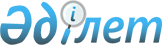 О внесении изменений в приказ Министра здравоохранения Республики Казахстан от 29 августа 2017 года № 666 "Об утверждении Перечня лекарственных средств и изделий медицинского назначения для обеспечения граждан в рамках гарантированного объема бесплатной медицинской помощи и в системе обязательного cоциального медицинского страхования, в том числе отдельных категорий граждан с определенными заболеваниями (состояниями) бесплатными и (или) льготными лекарственными средствами, изделиями медицинского назначения и специализированными лечебными продуктами на амбулаторном уровне"
					
			Утративший силу
			
			
		
					Приказ Министра здравоохранения Республики Казахстан от 14 марта 2018 года № 105. Зарегистрирован в Министерстве юстиции Республики Казахстан 16 марта 2018 года № 16618. Утратил силу приказом Министра здравоохранения Республики Казахстан от 5 августа 2021 года № ҚР ДСМ - 75.
      Сноска. Утратил силу приказом Министра здравоохранения РК от 05.08.2021 № ҚР ДСМ - 75 (вводится в действие по истечении десяти календарных дней после дня его первого официального опубликования).
      В соответствии с подпунктом 2) пункта 1 статьи 88 Кодекса Республики Казахстан от 18 сентября 2009 года "О здоровье народа и системе здравоохранения" ПРИКАЗЫВАЮ:
      1. Внести в приказ Министра здравоохранения Республики Казахстан от 29 августа 2017 года № 666 "Об утверждении Перечня лекарственных средств и изделий медицинского назначения для обеспечения граждан в рамках гарантированного объема бесплатной медицинской помощи и в системе обязательного медицинского страхования, в том числе отдельных категорий граждан с определенными заболеваниями (состояниями) бесплатными и (или) льготными лекарственными средствами и специализированными лечебными продуктами на амбулаторном уровне" (зарегистрирован в Реестре государственной регистрации нормативных правовых актов за № 15724, опубликован 9 октября 2017 года в Эталонном контрольном банке нормативных правовых актов Республики Казахстан) следующие изменения:
      заголовок изложить в следующей редакции:
      "Об утверждении Перечня лекарственных средств и изделий медицинского назначения в рамках гарантированного объема бесплатной медицинской помощи, в том числе отдельных категорий граждан с определенными заболеваниями (состояниями) бесплатными и (или) льготными лекарственными средствами и специализированными лечебными продуктами на амбулаторном уровне";
      пункт 1 изложить в следующей редакции:
      "1. Утвердить Перечень лекарственных средств и изделий медицинского назначения в рамках гарантированного объема бесплатной медицинской помощи, в том числе отдельных категорий граждан с определенными заболеваниями (состояниями) бесплатными и (или) льготными лекарственными средствами и специализированными лечебными продуктами на амбулаторном уровне согласно приложению к настоящему приказу.";
      Перечень лекарственных средств и изделий медицинского назначения для обеспечения граждан в рамках гарантированного объема бесплатной медицинской помощи и в системе обязательного медицинского страхования, в том числе отдельных категорий граждан с определенными заболеваниями (состояниями) бесплатными и (или) льготными лекарственными средствами, изделиями медицинского назначения и специализированными лечебными продуктами на амбулаторном уровне изложить в новой редакции согласно приложению к настоящему приказу.
      2. Департаменту организации медицинской помощи Министерства здравоохранения Республики Казахстан в установленном законодательством порядке обеспечить:
      1) государственную регистрацию настоящего приказа в Министерстве юстиции Республики Казахстан;
      2) в течение десяти календарных дней со дня государственной регистрации настоящего приказа направление его копии в бумажном и электронном виде на казахском и русском языках в Республиканское государственное предприятие на праве хозяйственного ведения "Республиканский центр правовой информации" для официального опубликования и включения в Эталонный контрольный банк нормативных правовых актов Республики Казахстан;
      3) в течение десяти календарных дней после государственной регистрации настоящего приказа направление его копии на официальное опубликование в периодические печатные издания;
      4) размещение настоящего приказа на интернет – ресурсе Министерства здравоохранения Республики Казахстан после его официального опубликования;
      5) в течение десяти рабочих дней после государственной регистрации настоящего приказа представление в Департамент юридической службы Министерства здравоохранения Республики Казахстан сведений об исполнении мероприятий, предусмотренных подпунктами 1), 2), 3) и 4) настоящего пункта.
      3. Контроль за исполнением настоящего приказа возложить на вице-министра здравоохранения Республики Казахстан Актаеву Л. М.
      4. Настоящий приказ вводится в действие со дня его первого официального опубликования. Перечень лекарственных средств и изделий медицинского назначения в рамках гарантированного объема бесплатной медицинской помощи, в том числе отдельных категорий граждан с определенными заболеваниями (состояниями) бесплатными и (или) льготными лекарственными средствами и специализированными лечебными продуктами на амбулаторном уровне
      МКБ -10 – международный классификатор болезней десятого пересмотра
      Код АТХ – анатомо-терапевтическо-химический код
					© 2012. РГП на ПХВ «Институт законодательства и правовой информации Республики Казахстан» Министерства юстиции Республики Казахстан
				
      Министр здравоохранения
Республики Казахстан 

Е. Биртанов
Приложение
к приказу Министра
здравоохранения 
Республики Казахстан
от 14 марта 2018 года № 105
Утвержден
приказом Министра
 здравоохранения
Республики Казахстан
от 29 августа 2017 года № 666

№
Код МКБ-10
Наименование заболевания (состояния)
Категория населения
Категория населения
Показания (степень, стадия, тяжесть течения) для назначения лекарственных средств
Показания (степень, стадия, тяжесть течения) для назначения лекарственных средств
Наименование лекарственных средств (лекарственная форма)
Код АТХ
1.Болезни системы кровообращения
1.Болезни системы кровообращения
1.Болезни системы кровообращения
1.Болезни системы кровообращения
1.Болезни системы кровообращения
1.Болезни системы кровообращения
1.Болезни системы кровообращения
1.Болезни системы кровообращения
1.Болезни системы кровообращения
1.
I20- I25
Ишемическая болезнь сердца
Все категории, состоящие на диспансерном учете
Все категории, состоящие на диспансерном учете
Больные после стентирования коронарных сосудов, аортокоронарного шунтирования, инфаркта миокарда. Стенокардия напряжения III-IV ФК
Больные после стентирования коронарных сосудов, аортокоронарного шунтирования, инфаркта миокарда. Стенокардия напряжения III-IV ФК
Клопидогрел, таблетка
B01AC04
1.
I20- I25
Ишемическая болезнь сердца
Все категории, состоящие на диспансерном учете
Все категории, состоящие на диспансерном учете
Больные после стентирования коронарных сосудов, аортокоронарного шунтирования, инфаркта миокарда. Стенокардия напряжения III-IV ФК
Больные после стентирования коронарных сосудов, аортокоронарного шунтирования, инфаркта миокарда. Стенокардия напряжения III-IV ФК
Ацетилсалициловая кислота, таблетка
B01AC06
1.
I20- I25
Ишемическая болезнь сердца
Все категории, состоящие на диспансерном учете
Все категории, состоящие на диспансерном учете
Больные после стентирования коронарных сосудов, аортокоронарного шунтирования, инфаркта миокарда. Стенокардия напряжения III-IV ФК
Больные после стентирования коронарных сосудов, аортокоронарного шунтирования, инфаркта миокарда. Стенокардия напряжения III-IV ФК
Изосорбида динитрат, спрей, таблетка
C01DA08
1.
I20- I25
Ишемическая болезнь сердца
Все категории, состоящие на диспансерном учете
Все категории, состоящие на диспансерном учете
Больные после стентирования коронарных сосудов, аортокоронарного шунтирования, инфаркта миокарда. Стенокардия напряжения III-IV ФК
Больные после стентирования коронарных сосудов, аортокоронарного шунтирования, инфаркта миокарда. Стенокардия напряжения III-IV ФК
Нитроглицерин, аэрозоль подъязычный, спрей подъязычный дозированный, таблетка подъязычная
C01DA02
1.
I20- I25
Ишемическая болезнь сердца
Все категории, состоящие на диспансерном учете
Все категории, состоящие на диспансерном учете
Больные после стентирования коронарных сосудов, аортокоронарного шунтирования, инфаркта миокарда. Стенокардия напряжения III-IV ФК
Больные после стентирования коронарных сосудов, аортокоронарного шунтирования, инфаркта миокарда. Стенокардия напряжения III-IV ФК
Бисопролол, таблетка
C07AB07
1.
I20- I25
Ишемическая болезнь сердца
Все категории, состоящие на диспансерном учете
Все категории, состоящие на диспансерном учете
Больные после стентирования коронарных сосудов, аортокоронарного шунтирования, инфаркта миокарда. Стенокардия напряжения III-IV ФК
Больные после стентирования коронарных сосудов, аортокоронарного шунтирования, инфаркта миокарда. Стенокардия напряжения III-IV ФК
Амлодипин, таблетка
C08CA01
1.
I20- I25
Ишемическая болезнь сердца
Все категории, состоящие на диспансерном учете
Все категории, состоящие на диспансерном учете
Больные после стентирования коронарных сосудов, аортокоронарного шунтирования, инфаркта миокарда. Стенокардия напряжения III-IV ФК
Больные после стентирования коронарных сосудов, аортокоронарного шунтирования, инфаркта миокарда. Стенокардия напряжения III-IV ФК
Аторвастатин, таблетка
C10AA05
1.
I20- I25
Ишемическая болезнь сердца
Все категории, состоящие на диспансерном учете
Все категории, состоящие на диспансерном учете
Пациентам с высоким риском коронарных событий после стентирования, аортокоронарного шунтирования
Пациентам с высоким риском коронарных событий после стентирования, аортокоронарного шунтирования
Тикагрелор, таблетка
B01AC24
2.
I10-

I15
Артериальная гипертензия
Все категории, состоящие на диспансерном учете
Все категории, состоящие на диспансерном учете
2-4 степени риска; симптоматическая артериальная гипертензия при хронических заболеваниях почек
2-4 степени риска; симптоматическая артериальная гипертензия при хронических заболеваниях почек
Индапамид, таблетка, капсула
C03BA11
2.
I10-

I15
Артериальная гипертензия
Все категории, состоящие на диспансерном учете
Все категории, состоящие на диспансерном учете
2-4 степени риска; симптоматическая артериальная гипертензия при хронических заболеваниях почек
2-4 степени риска; симптоматическая артериальная гипертензия при хронических заболеваниях почек
Бисопролол, таблетка
C07AB07
2.
I10-

I15
Артериальная гипертензия
Все категории, состоящие на диспансерном учете
Все категории, состоящие на диспансерном учете
2-4 степени риска; симптоматическая артериальная гипертензия при хронических заболеваниях почек
2-4 степени риска; симптоматическая артериальная гипертензия при хронических заболеваниях почек
Метопролол, таблетка,
C07AB02
2.
I10-

I15
Артериальная гипертензия
Все категории, состоящие на диспансерном учете
Все категории, состоящие на диспансерном учете
2-4 степени риска; симптоматическая артериальная гипертензия при хронических заболеваниях почек
2-4 степени риска; симптоматическая артериальная гипертензия при хронических заболеваниях почек
Амлодипин, таблетка
C08CA01
2.
I10-

I15
Артериальная гипертензия
Все категории, состоящие на диспансерном учете
Все категории, состоящие на диспансерном учете
2-4 степени риска; симптоматическая артериальная гипертензия при хронических заболеваниях почек
2-4 степени риска; симптоматическая артериальная гипертензия при хронических заболеваниях почек
Эналаприл, таблетка
C09AA02
2.
I10-

I15
Артериальная гипертензия
Все категории, состоящие на диспансерном учете
Все категории, состоящие на диспансерном учете
2-4 степени риска; симптоматическая артериальная гипертензия при хронических заболеваниях почек
2-4 степени риска; симптоматическая артериальная гипертензия при хронических заболеваниях почек
Периндоприл, таблетка
C09AA04
2.
I10-

I15
Артериальная гипертензия
Все категории, состоящие на диспансерном учете
Все категории, состоящие на диспансерном учете
2-4 степени риска; симптоматическая артериальная гипертензия при хронических заболеваниях почек
2-4 степени риска; симптоматическая артериальная гипертензия при хронических заболеваниях почек
Фозиноприл, таблетка
C09AA09
2.
I10-

I15
Артериальная гипертензия
Все категории, состоящие на диспансерном учете
Все категории, состоящие на диспансерном учете
2-4 степени риска; симптоматическая артериальная гипертензия при хронических заболеваниях почек
2-4 степени риска; симптоматическая артериальная гипертензия при хронических заболеваниях почек
Кандесартан, таблетка
C09CA06
2.
I10-

I15
Артериальная гипертензия
Все категории, состоящие на диспансерном учете
Все категории, состоящие на диспансерном учете
2-4 степени риска; симптоматическая артериальная гипертензия при хронических заболеваниях почек
2-4 степени риска; симптоматическая артериальная гипертензия при хронических заболеваниях почек
Валсартан, таблетка
C09CA03
2.
I10-

I15
Артериальная гипертензия
Все категории, состоящие на диспансерном учете
Все категории, состоящие на диспансерном учете
При неэффективности базовой терапии
При неэффективности базовой терапии
Моксонидин, таблетка
C02AC05
3.
I47, I48
Аритмии
Все категории, состоящие на диспансерном учете
Все категории, состоящие на диспансерном учете
Фибрилляция предсердий (пароксизмальная, персистирующая, постоянная), в том числе после выполнения радиочастотной аблации (РЧА)
Фибрилляция предсердий (пароксизмальная, персистирующая, постоянная), в том числе после выполнения радиочастотной аблации (РЧА)
Варфарин, таблетка
B01AA03
3.
I47, I48
Аритмии
Все категории, состоящие на диспансерном учете
Все категории, состоящие на диспансерном учете
Фибрилляция предсердий (пароксизмальная, персистирующая, постоянная), в том числе после выполнения радиочастотной аблации (РЧА)
Фибрилляция предсердий (пароксизмальная, персистирующая, постоянная), в том числе после выполнения радиочастотной аблации (РЧА)
Дигоксин, таблетка
C01AA05
3.
I47, I48
Аритмии
Все категории, состоящие на диспансерном учете
Все категории, состоящие на диспансерном учете
Фибрилляция предсердий (пароксизмальная, персистирующая, постоянная), в том числе после выполнения радиочастотной аблации (РЧА)
Фибрилляция предсердий (пароксизмальная, персистирующая, постоянная), в том числе после выполнения радиочастотной аблации (РЧА)
Пропафенон, таблетка
C01BC03
3.
I47, I48
Аритмии
Все категории, состоящие на диспансерном учете
Все категории, состоящие на диспансерном учете
Фибрилляция предсердий (пароксизмальная, персистирующая, постоянная), в том числе после выполнения радиочастотной аблации (РЧА)
Фибрилляция предсердий (пароксизмальная, персистирующая, постоянная), в том числе после выполнения радиочастотной аблации (РЧА)
Амиодарон, таблетка
C01BD01
3.
I47, I48
Аритмии
Все категории, состоящие на диспансерном учете
Все категории, состоящие на диспансерном учете
Фибрилляция предсердий (пароксизмальная, персистирующая, постоянная), в том числе после выполнения радиочастотной аблации (РЧА)
Фибрилляция предсердий (пароксизмальная, персистирующая, постоянная), в том числе после выполнения радиочастотной аблации (РЧА)
Бисопролол, таблетка
C07AB07
3.
I47, I48
Аритмии
Все категории, состоящие на диспансерном учете
Все категории, состоящие на диспансерном учете
Фибрилляция предсердий (пароксизмальная, персистирующая, постоянная), в том числе после выполнения радиочастотной аблации (РЧА)
Фибрилляция предсердий (пароксизмальная, персистирующая, постоянная), в том числе после выполнения радиочастотной аблации (РЧА)
Верапамил, таблетка, капсула
C08DA01
4.
I50,

I42
Хроническая сердечная недостаточность
Все категории, состоящие на диспансерном учете
Все категории, состоящие на диспансерном учете
II-IV функциональные классы по NYHA, в том числе дилатационная кардиомиопатия и другие причины хронической сердечной недостаточности, не связанные с артериальной гипертензией и ишемической болезнью сердца
II-IV функциональные классы по NYHA, в том числе дилатационная кардиомиопатия и другие причины хронической сердечной недостаточности, не связанные с артериальной гипертензией и ишемической болезнью сердца
Дигоксин, таблетка
C01AA05
4.
I50,

I42
Хроническая сердечная недостаточность
Все категории, состоящие на диспансерном учете
Все категории, состоящие на диспансерном учете
II-IV функциональные классы по NYHA, в том числе дилатационная кардиомиопатия и другие причины хронической сердечной недостаточности, не связанные с артериальной гипертензией и ишемической болезнью сердца
II-IV функциональные классы по NYHA, в том числе дилатационная кардиомиопатия и другие причины хронической сердечной недостаточности, не связанные с артериальной гипертензией и ишемической болезнью сердца
Торасемид, таблетка
C03CA04
4.
I50,

I42
Хроническая сердечная недостаточность
Все категории, состоящие на диспансерном учете
Все категории, состоящие на диспансерном учете
II-IV функциональные классы по NYHA, в том числе дилатационная кардиомиопатия и другие причины хронической сердечной недостаточности, не связанные с артериальной гипертензией и ишемической болезнью сердца
II-IV функциональные классы по NYHA, в том числе дилатационная кардиомиопатия и другие причины хронической сердечной недостаточности, не связанные с артериальной гипертензией и ишемической болезнью сердца
Спиронолактон, таблетка, капсула
C03DA01
4.
I50,

I42
Хроническая сердечная недостаточность
Все категории, состоящие на диспансерном учете
Все категории, состоящие на диспансерном учете
II-IV функциональные классы по NYHA, в том числе дилатационная кардиомиопатия и другие причины хронической сердечной недостаточности, не связанные с артериальной гипертензией и ишемической болезнью сердца
II-IV функциональные классы по NYHA, в том числе дилатационная кардиомиопатия и другие причины хронической сердечной недостаточности, не связанные с артериальной гипертензией и ишемической болезнью сердца
Бисопролол, таблетка
C07AB07
4.
I50,

I42
Хроническая сердечная недостаточность
Все категории, состоящие на диспансерном учете
Все категории, состоящие на диспансерном учете
II-IV функциональные классы по NYHA, в том числе дилатационная кардиомиопатия и другие причины хронической сердечной недостаточности, не связанные с артериальной гипертензией и ишемической болезнью сердца
II-IV функциональные классы по NYHA, в том числе дилатационная кардиомиопатия и другие причины хронической сердечной недостаточности, не связанные с артериальной гипертензией и ишемической болезнью сердца
Рамиприл, таблетка, капсула
C09AA05
4.
I50,

I42
Хроническая сердечная недостаточность
Все категории, состоящие на диспансерном учете
Все категории, состоящие на диспансерном учете
II-IV функциональные классы по NYHA, в том числе дилатационная кардиомиопатия и другие причины хронической сердечной недостаточности, не связанные с артериальной гипертензией и ишемической болезнью сердца
II-IV функциональные классы по NYHA, в том числе дилатационная кардиомиопатия и другие причины хронической сердечной недостаточности, не связанные с артериальной гипертензией и ишемической болезнью сердца
Кандесартан, таблетка
C09CA06
4.
I50,

I42
Хроническая сердечная недостаточность
Все категории, состоящие на диспансерном учете
Все категории, состоящие на диспансерном учете
II-IV функциональные классы по NYHA, в том числе дилатационная кардиомиопатия и другие причины хронической сердечной недостаточности, не связанные с артериальной гипертензией и ишемической болезнью сердца
II-IV функциональные классы по NYHA, в том числе дилатационная кардиомиопатия и другие причины хронической сердечной недостаточности, не связанные с артериальной гипертензией и ишемической болезнью сердца
Карведилол, таблетка
C07AG02
5.
I05-I09, I34-I39
Больные с протезированными клапанами сердца
Все категории, состоящие на диспансерном учете
Все категории, состоящие на диспансерном учете
Все стадии и степени тяжести
Все стадии и степени тяжести
Варфарин, таблетка
B01AA03
2. Болезни органов пищеварения
2. Болезни органов пищеварения
2. Болезни органов пищеварения
2. Болезни органов пищеварения
2. Болезни органов пищеварения
2. Болезни органов пищеварения
2. Болезни органов пищеварения
2. Болезни органов пищеварения
2. Болезни органов пищеварения
6.
B18.2, К74
Хронический вирусный гепатит С, включая стадию цирроза печени
Все категории, состоящие на диспансерном учете
Все категории, состоящие на диспансерном учете
Все стадии и степени тяжести
Все стадии и степени тяжести
Рибавирин, капсула, таблетка
J05AB04
6.
B18.2, К74
Хронический вирусный гепатит С, включая стадию цирроза печени
Все категории, состоящие на диспансерном учете
Все категории, состоящие на диспансерном учете
Все стадии и степени тяжести
Все стадии и степени тяжести
Софосбувир, таблетка
J05AX15
6.
B18.2, К74
Хронический вирусный гепатит С, включая стадию цирроза печени
Все категории, состоящие на диспансерном учете
Все категории, состоящие на диспансерном учете
Все стадии и степени тяжести
Все стадии и степени тяжести
Даклатасвир, таблетка
J05AX14
7.
B18.0, В18.1
Вирусный гепатит В с дельта и без дельта агента
Все категории, состоящие на диспансерном учете
Все категории, состоящие на диспансерном учете
Все стадии и степени тяжести
Все стадии и степени тяжести
Тенофовир, таблетка
J05АF07
7.
B18.0, В18.1
Вирусный гепатит В с дельта и без дельта агента
Все категории, состоящие на диспансерном учете
Все категории, состоящие на диспансерном учете
Все стадии и степени тяжести
Все стадии и степени тяжести
Пегинтерферон альфа 2а, раствор для инъекций
L03AB11
7.
B18.0, В18.1
Вирусный гепатит В с дельта и без дельта агента
Дети, состоящие на диспансерном учете
Дети, состоящие на диспансерном учете
Все стадии и степени тяжести
Все стадии и степени тяжести
Пегинтерферон альфа 2b, порошок лиофилизированный для приготовления раствора для инъекций
L03AB10 
8.
K50- K51
Язвенный колит, болезнь Крона
Все категории, состоящие на диспансерном учете
Все категории, состоящие на диспансерном учете
Все стадии и степени тяжести
Все стадии и степени тяжести
Месалазин, таблетка, гранулы, суппозитория, суспензия ректальная
A07EC02
8.
K50- K51
Язвенный колит, болезнь Крона
Все категории, состоящие на диспансерном учете
Все категории, состоящие на диспансерном учете
Все стадии и степени тяжести
Все стадии и степени тяжести
Преднизолон, таблетка
H02AB06
8.
K50- K51
Язвенный колит, болезнь Крона
Все категории, состоящие на диспансерном учете
Все категории, состоящие на диспансерном учете
Все стадии и степени тяжести
Все стадии и степени тяжести
Метотрексат, раствор для инъекций
L01BA01
8.
K50- K51
Язвенный колит, болезнь Крона
Все категории, состоящие на диспансерном учете
Все категории, состоящие на диспансерном учете
Все стадии и степени тяжести
Все стадии и степени тяжести
Азатиоприн, таблетка
L04AX01
8.
K50- K51
Язвенный колит
Все категории, состоящие на диспансерном учете
Все категории, состоящие на диспансерном учете
При неэффективности базисной иммуносупрессивной терапии по решению врачебно-консультативной комиссии медицинской организации с участием профильных специалистов
При неэффективности базисной иммуносупрессивной терапии по решению врачебно-консультативной комиссии медицинской организации с участием профильных специалистов
Голимумаб, раствор для инъекций
L04AВ06
9.
K25-K26
Язвенная болезнь желудка и 12-перстной кишки
Все категории, состоящие на диспансерном учете
Все категории, состоящие на диспансерном учете
В период обострения. Антибактериальные препараты назначаются при выявлении H.​Pylori
В период обострения. Антибактериальные препараты назначаются при выявлении H.​Pylori
Омепразол, капсула
A02BC01
9.
K25-K26
Язвенная болезнь желудка и 12-перстной кишки
Все категории, состоящие на диспансерном учете
Все категории, состоящие на диспансерном учете
В период обострения. Антибактериальные препараты назначаются при выявлении H.​Pylori
В период обострения. Антибактериальные препараты назначаются при выявлении H.​Pylori
Висмута трикалия дицитрат, таблетка
A02BX05
9.
K25-K26
Язвенная болезнь желудка и 12-перстной кишки
Все категории, состоящие на диспансерном учете
Все категории, состоящие на диспансерном учете
В период обострения. Антибактериальные препараты назначаются при выявлении H.​Pylori
В период обострения. Антибактериальные препараты назначаются при выявлении H.​Pylori
Амоксициллин, таблетка, капсула, порошок для приготовления оральной суспензии
J01CA04
9.
K25-K26
Язвенная болезнь желудка и 12-перстной кишки
Все категории, состоящие на диспансерном учете
Все категории, состоящие на диспансерном учете
В период обострения. Антибактериальные препараты назначаются при выявлении H.​Pylori
В период обострения. Антибактериальные препараты назначаются при выявлении H.​Pylori
Кларитромицин, таблетка
J01FA09
9.
K25-K26
Язвенная болезнь желудка и 12-перстной кишки
Все категории, состоящие на диспансерном учете
Все категории, состоящие на диспансерном учете
В период обострения. Антибактериальные препараты назначаются при выявлении H.​Pylori
В период обострения. Антибактериальные препараты назначаются при выявлении H.​Pylori
Метронидазол, таблетка
J01XD01
3. Болезни крови, кроветворных органов и отдельные нарушения, вовлекающие иммунный механизм
3. Болезни крови, кроветворных органов и отдельные нарушения, вовлекающие иммунный механизм
3. Болезни крови, кроветворных органов и отдельные нарушения, вовлекающие иммунный механизм
3. Болезни крови, кроветворных органов и отдельные нарушения, вовлекающие иммунный механизм
3. Болезни крови, кроветворных органов и отдельные нарушения, вовлекающие иммунный механизм
3. Болезни крови, кроветворных органов и отдельные нарушения, вовлекающие иммунный механизм
3. Болезни крови, кроветворных органов и отдельные нарушения, вовлекающие иммунный механизм
3. Болезни крови, кроветворных органов и отдельные нарушения, вовлекающие иммунный механизм
3. Болезни крови, кроветворных органов и отдельные нарушения, вовлекающие иммунный механизм
10.
D45-47.9,D55-64.9, С81– С96
Гематологические заболевания, включая гемобластозы и апластическую анемию
Все категории, состоящие на диспансерном учете
Все категории, состоящие на диспансерном учете
Все стадии и степени тяжести при верифицированном диагнозе
Все стадии и степени тяжести при верифицированном диагнозе
Преднизолон, таблетка
H02AB06
10.
D45-47.9,D55-64.9, С81– С96
Гематологические заболевания, включая гемобластозы и апластическую анемию
Все категории, состоящие на диспансерном учете
Все категории, состоящие на диспансерном учете
Все стадии и степени тяжести при верифицированном диагнозе
Все стадии и степени тяжести при верифицированном диагнозе
Мелфалан, таблетка
L01AA03
10.
D45-47.9,D55-64.9, С81– С96
Гематологические заболевания, включая гемобластозы и апластическую анемию
Все категории, состоящие на диспансерном учете
Все категории, состоящие на диспансерном учете
Все стадии и степени тяжести при верифицированном диагнозе
Все стадии и степени тяжести при верифицированном диагнозе
Меркаптопурин, таблетка
L01BB02
10.
D45-47.9,D55-64.9, С81– С96
Гематологические заболевания, включая гемобластозы и апластическую анемию
Все категории, состоящие на диспансерном учете
Все категории, состоящие на диспансерном учете
Все стадии и степени тяжести при верифицированном диагнозе
Все стадии и степени тяжести при верифицированном диагнозе
Цитарабин, порошок лиофилизированный для приготовления раствора для инъекций
L01BC01
10.
D45-47.9,D55-64.9, С81– С96
Гематологические заболевания, включая гемобластозы и апластическую анемию
Все категории, состоящие на диспансерном учете
Все категории, состоящие на диспансерном учете
Все стадии и степени тяжести при верифицированном диагнозе
Все стадии и степени тяжести при верифицированном диагнозе
Винбластин, лиофилизат для приготовления раствора, раствор для инъекций
L01CA01
10.
D45-47.9,D55-64.9, С81– С96
Гематологические заболевания, включая гемобластозы и апластическую анемию
Все категории, состоящие на диспансерном учете
Все категории, состоящие на диспансерном учете
Все стадии и степени тяжести при верифицированном диагнозе
Все стадии и степени тяжести при верифицированном диагнозе
Иматиниб, таблетка, капсула
L01XE01
10.
D45-47.9,D55-64.9, С81– С96
Гематологические заболевания, включая гемобластозы и апластическую анемию
Все категории, состоящие на диспансерном учете
Все категории, состоящие на диспансерном учете
Все стадии и степени тяжести при верифицированном диагнозе
Все стадии и степени тяжести при верифицированном диагнозе
Талидомид, таблетка, капсула
L04AX02
10.
D45-47.9,D55-64.9, С81– С96
Гематологические заболевания, включая гемобластозы и апластическую анемию
Все категории, состоящие на диспансерном учете
Все категории, состоящие на диспансерном учете
Все стадии и степени тяжести при верифицированном диагнозе
Все стадии и степени тяжести при верифицированном диагнозе
Леналидомид, капсула
L04AX04
10.
D45-47.9,D55-64.9, С81– С96
Гематологические заболевания, включая гемобластозы и апластическую анемию
Все категории, состоящие на диспансерном учете
Все категории, состоящие на диспансерном учете
Все стадии и степени тяжести при верифицированном диагнозе
Все стадии и степени тяжести при верифицированном диагнозе
Дазатиниб, таблетка
L01XE06
10.
D45-47.9,D55-64.9, С81– С96
Гематологические заболевания, включая гемобластозы и апластическую анемию
Все категории, состоящие на диспансерном учете
Все категории, состоящие на диспансерном учете
Все стадии и степени тяжести при верифицированном диагнозе
Все стадии и степени тяжести при верифицированном диагнозе
Нилотиниб, капсула
L01XE08
10.
D45-47.9,D55-64.9, С81– С96
Гематологические заболевания, включая гемобластозы и апластическую анемию
Все категории, состоящие на диспансерном учете
Все категории, состоящие на диспансерном учете
Все стадии и степени тяжести при верифицированном диагнозе
Все стадии и степени тяжести при верифицированном диагнозе
Дексаметазон, таблетка
H02AB02
10.
D45-47.9,D55-64.9, С81– С96
Гематологические заболевания, включая гемобластозы и апластическую анемию
Все категории, состоящие на диспансерном учете
Все категории, состоящие на диспансерном учете
Все стадии и степени тяжести при верифицированном диагнозе
Все стадии и степени тяжести при верифицированном диагнозе
Гидроксикарбамид, капсула
L01XX05
10.
D45-47.9,D55-64.9, С81– С96
Гематологические заболевания, включая гемобластозы и апластическую анемию
Все категории, состоящие на диспансерном учете
Все категории, состоящие на диспансерном учете
Все стадии и степени тяжести при верифицированном диагнозе
Все стадии и степени тяжести при верифицированном диагнозе
Интерферон альфа 2b, порошок лиофилизированный для приготовления раствора для инъекций
L03AB05
10.
D45-47.9,D55-64.9, С81– С96
Гематологические заболевания, включая гемобластозы и апластическую анемию
Все категории, состоящие на диспансерном учете
Все категории, состоящие на диспансерном учете
Все стадии и степени тяжести при верифицированном диагнозе
Все стадии и степени тяжести при верифицированном диагнозе
Циклоспорин, капсула
L04AD01
10.
D45-47.9,D55-64.9, С81– С96
Гематологические заболевания, включая гемобластозы и апластическую анемию
Все категории, состоящие на диспансерном учете
Все категории, состоящие на диспансерном учете
Все стадии и степени тяжести при верифицированном диагнозе
Все стадии и степени тяжести при верифицированном диагнозе
Метотрексат, таблетка
L01BA01
10.
D45-47.9,D55-64.9, С81– С96
Гематологические заболевания, включая гемобластозы и апластическую анемию
Все категории, состоящие на диспансерном учете
Все категории, состоящие на диспансерном учете
Все стадии и степени тяжести при верифицированном диагнозе
Все стадии и степени тяжести при верифицированном диагнозе
Клодроновая кислота, таблетка, капсула
M05BA02
10.
D45-47.9,D55-64.9, С81– С96
Гематологические заболевания, включая гемобластозы и апластическую анемию
Все категории, состоящие на диспансерном учете
Все категории, состоящие на диспансерном учете
Все стадии и степени тяжести при верифицированном диагнозе
Все стадии и степени тяжести при верифицированном диагнозе
Деферазирокс, таблетка
V03AC03
10.
D45-47.9,D55-64.9, С81– С96
Гематологические заболевания, включая гемобластозы и апластическую анемию
Все категории, состоящие на диспансерном учете
Все категории, состоящие на диспансерном учете
Все стадии и степени тяжести при верифицированном диагнозе
Все стадии и степени тяжести при верифицированном диагнозе
Эпоэтин зета, раствор для инъекций
B03XA01
10.
D45-47.9,D55-64.9, С81– С96
Гематологические заболевания, включая гемобластозы и апластическую анемию
Все категории, состоящие на диспансерном учете
Все категории, состоящие на диспансерном учете
Все стадии и степени тяжести при верифицированном диагнозе
Все стадии и степени тяжести при верифицированном диагнозе
Эпоэтин бета, раствор для инъекций
B03XA01
10.
D45-47.9,D55-64.9, С81– С96
Гематологические заболевания, включая гемобластозы и апластическую анемию
Все категории, состоящие на диспансерном учете
Все категории, состоящие на диспансерном учете
Все стадии и степени тяжести при верифицированном диагнозе
Все стадии и степени тяжести при верифицированном диагнозе
Эпоэтин альфа, раствор для инъекций
B03XA01
11.
D50
Железодефицитная анемия
Женщины фертильного возраста и дети до 18 лет, состоящие на диспансерном учете
Женщины фертильного возраста и дети до 18 лет, состоящие на диспансерном учете
Верифицированный диагноз железодефицитной анемии II, III степени
Верифицированный диагноз железодефицитной анемии II, III степени
Железа сульфат, однокомпонентный/комбинированный с аскорбиновой кислотой, таблетка, капсула
B03AA07/

B03AЕ10
11.
D50
Железодефицитная анемия
Дети до 12 лет, состоящие на диспансерном учете
Дети до 12 лет, состоящие на диспансерном учете
Верифицированный диагноз железодефицитной анемии II, III степени
Верифицированный диагноз железодефицитной анемии II, III степени
Железа сульфат, сироп, раствор, капли для приема внутрь
B03AA07
12.
D66-D68
Наследственные дефициты факторов свертывания крови
Все категории, состоящие на диспансерном учете
Все категории, состоящие на диспансерном учете
Все стадии и степени тяжести
Все стадии и степени тяжести
Фактор свертывания крови VIII (плазменный), лиофилизат/порошок лиофилизированный для приготовления раствора для внутривенного введения/лиофилизированный порошок для приготовления раствора для инъекций
B02BD02
12.
D66-D68
Наследственные дефициты факторов свертывания крови
Все категории, состоящие на диспансерном учете
Все категории, состоящие на диспансерном учете
Все стадии и степени тяжести
Все стадии и степени тяжести
Фактор свертывания крови VIII (рекомбинантный), лиофилизат/порошок лиофилизированный для приготовления раствора для внутривенного введения/порошок лиофилизированный для инъекций
B02BD02
12.
D66-D68
Наследственные дефициты факторов свертывания крови
Все категории, состоящие на диспансерном учете
Все категории, состоящие на диспансерном учете
Все стадии и степени тяжести
Все стадии и степени тяжести
Антиингибиторный коагулянтный комплекс, лиофилизат для приготовления раствора для инфузий
B02BD03
12.
D66-D68
Наследственные дефициты факторов свертывания крови
Все категории, состоящие на диспансерном учете
Все категории, состоящие на диспансерном учете
Все стадии и степени тяжести
Все стадии и степени тяжести
Фактор свертывания крови IX (плазменный), лиофилизат для приготовления раствора для внутривенного введения/лиофилизат/ лиофилизированный порошок для приготовления раствора для инфузий
B02BD04
12.
D66-D68
Наследственные дефициты факторов свертывания крови
Все категории, состоящие на диспансерном учете
Все категории, состоящие на диспансерном учете
Все стадии и степени тяжести
Все стадии и степени тяжести
Фактор свертывания крови IX (рекомбинантный), лиофилизат для приготовления раствора для внутривенного введения/лиофилизат/лиофилизированный порошок для приготовления раствора для инфузий
B02BD04
12.
D66-D68
Наследственные дефициты факторов свертывания крови
Все категории, состоящие на диспансерном учете
Все категории, состоящие на диспансерном учете
Все стадии и степени тяжести
Все стадии и степени тяжести
Фактор Виллебранда и фактор свертывания крови VIII в комбинации, лиофилизат для приготовления раствора для инфузий/лиофилизат для приготовления раствора для внутривенного введения
B02BD06
12.
D66-D68
Наследственные дефициты факторов свертывания крови
Все категории, состоящие на диспансерном учете
Все категории, состоящие на диспансерном учете
Все стадии и степени тяжести
Все стадии и степени тяжести
Эптаког альфа (активированный), лиофилизат для приготовления раствора для внутривенного введения
B02BD08
13.
D80- D89 
Аутоиммунные заболевания и иммунодефицитные состояния
Все категории, состоящие на диспансерном учете
Все категории, состоящие на диспансерном учете
Все стадии и степени тяжести
Все стадии и степени тяжести
Иммуноглобулин G (человеческий нормальный), раствор для инъекций для подкожного введения
J06BA01
4. Болезни эндокринной системы, расстройства питания и нарушения обмена веществ
4. Болезни эндокринной системы, расстройства питания и нарушения обмена веществ
4. Болезни эндокринной системы, расстройства питания и нарушения обмена веществ
4. Болезни эндокринной системы, расстройства питания и нарушения обмена веществ
4. Болезни эндокринной системы, расстройства питания и нарушения обмена веществ
4. Болезни эндокринной системы, расстройства питания и нарушения обмена веществ
4. Болезни эндокринной системы, расстройства питания и нарушения обмена веществ
4. Болезни эндокринной системы, расстройства питания и нарушения обмена веществ
4. Болезни эндокринной системы, расстройства питания и нарушения обмена веществ
14.
E10-Е11
Диабет сахарный
Все категории, состоящие на диспансерном учете
Все категории, состоящие на диспансерном учете
2-3 степени тяжести
2-3 степени тяжести
Метформин, таблетка
A10BA02
14.
E10-Е11
Диабет сахарный
Все категории, состоящие на диспансерном учете
Все категории, состоящие на диспансерном учете
2-3 степени тяжести
2-3 степени тяжести
Гликлазид, таблетка
A10BB09
14.
E10-Е11
Диабет сахарный
Все категории, состоящие на диспансерном учете
Все категории, состоящие на диспансерном учете
2-3 степени тяжести
2-3 степени тяжести
Глимепирид, таблетка
A10BB12
14.
E10-Е11
Диабет сахарный
Все категории, состоящие на диспансерном учете
Все категории, состоящие на диспансерном учете
2-3 степени тяжести
2-3 степени тяжести
Линаглиптин, таблетка
A10BH05
14.
E10-Е11
Диабет сахарный
Все категории, состоящие на диспансерном учете
Все категории, состоящие на диспансерном учете
2-3 степени тяжести
2-3 степени тяжести
Репаглинид, таблетка
A10BX02
14.
E10-Е11
Диабет сахарный
Все категории, состоящие на диспансерном учете
Все категории, состоящие на диспансерном учете
2-3 степени тяжести
2-3 степени тяжести
Лираглутид, раствор для подкожного введения
A10BX07
14.
E10-Е11
Диабет сахарный
Все категории, состоящие на диспансерном учете
Все категории, состоящие на диспансерном учете
2-3 степени тяжести
2-3 степени тяжести
Канаглифлозин, таблетка
A10BX11
14.
E10-Е11
Диабет сахарный
Все стадии и степени тяжести инсулинозависимого сахарного диабета
Все стадии и степени тяжести инсулинозависимого сахарного диабета
Все категории, состоящие на диспансерном учете
Все категории, состоящие на диспансерном учете
Инсулин аспарт, раствор для инъекций
A10AB05
14.
E10-Е11
Диабет сахарный
Все стадии и степени тяжести инсулинозависимого сахарного диабета
Все стадии и степени тяжести инсулинозависимого сахарного диабета
Все категории, состоящие на диспансерном учете
Все категории, состоящие на диспансерном учете
Инсулин аспарт двухфазный в комбинации с инсулином средней продолжительности (смесь аналогов инсулина короткого и средней продолжительности действия), суспензия
A10AD05
14.
E10-Е11
Диабет сахарный
Все стадии и степени тяжести инсулинозависимого сахарного диабета
Все стадии и степени тяжести инсулинозависимого сахарного диабета
Все категории, состоящие на диспансерном учете
Все категории, состоящие на диспансерном учете
Инсулин глулизин, раствор для инъекций
A10AB06
14.
E10-Е11
Диабет сахарный
Все стадии и степени тяжести инсулинозависимого сахарного диабета
Все стадии и степени тяжести инсулинозависимого сахарного диабета
Все категории, состоящие на диспансерном учете
Все категории, состоящие на диспансерном учете
Инсулин гларгин, раствор для инъекций
A10AE04
14.
E10-Е11
Диабет сахарный
Все стадии и степени тяжести инсулинозависимого сахарного диабета
Все стадии и степени тяжести инсулинозависимого сахарного диабета
Все категории, состоящие на диспансерном учете
Все категории, состоящие на диспансерном учете
Инсулин детемир, раствор для инъекций
A10AE05
14.
E10-Е11
Диабет сахарный
Все стадии и степени тяжести инсулинозависимого сахарного диабета
Все стадии и степени тяжести инсулинозависимого сахарного диабета
Все категории, состоящие на диспансерном учете
Все категории, состоящие на диспансерном учете
Инсулин изофан человеческий генно-инженерный суточного действия (средний), суспензия
A10AC01
14.
E10-Е11
Диабет сахарный
Все стадии и степени тяжести инсулинозависимого сахарного диабета
Все стадии и степени тяжести инсулинозависимого сахарного диабета
Все категории, состоящие на диспансерном учете
Все категории, состоящие на диспансерном учете
Инсулин растворимый человеческий, генно-инженерный, раствор для инъекций
A10AB0l
14.
E10-Е11
Диабет сахарный
Все стадии и степени тяжести инсулинозависимого сахарного диабета
Все стадии и степени тяжести инсулинозависимого сахарного диабета
Все категории, состоящие на диспансерном учете
Все категории, состоящие на диспансерном учете
Инсулин двухфазный человеческий генно-инженерный, суспензия
A10AD01
14.
E10-Е11
Диабет сахарный
Все стадии и степени тяжести инсулинозависимого сахарного диабета
Все стадии и степени тяжести инсулинозависимого сахарного диабета
Все категории, состоящие на диспансерном учете
Все категории, состоящие на диспансерном учете
Инсулин лизпро, раствор для инъекций
A10AB04
14.
E10-Е11
Диабет сахарный
Все стадии и степени тяжести инсулинозависимого сахарного диабета
Все стадии и степени тяжести инсулинозависимого сахарного диабета
Все категории, состоящие на диспансерном учете
Все категории, состоящие на диспансерном учете
Инсулин лизпро двухфазный в комбинации с инсулином средней продолжительности (смесь аналогов инсулина короткого и средней продолжительности действия), суспензия
A10AD04
15.
E23.2 
Несахарный диабет
Все категории, состоящие на диспансерном учете
Все категории, состоящие на диспансерном учете
Все стадии и степени тяжести
Все стадии и степени тяжести
Десмопрессин, лиофилизат оральный; таблетка
H01BA02
16.
E00-E03, E89.0, Е05, Е20
Гипотиреоз/ Гипертиреоз/

Гипопаратиреоз
Все категории, состоящие на диспансерном учете
Все категории, состоящие на диспансерном учете
Верифицированный диагноз Гипотиреоз

Верифицированный диагноз Гипертиреоз

Верифицированный диагноз Гипопаратиреоз
Верифицированный диагноз Гипотиреоз

Верифицированный диагноз Гипертиреоз

Верифицированный диагноз Гипопаратиреоз
Левотироксин, таблетка
H03AA01
16.
E00-E03, E89.0, Е05, Е20
Гипотиреоз/ Гипертиреоз/

Гипопаратиреоз
Все категории, состоящие на диспансерном учете
Все категории, состоящие на диспансерном учете
Верифицированный диагноз Гипотиреоз

Верифицированный диагноз Гипертиреоз

Верифицированный диагноз Гипопаратиреоз
Верифицированный диагноз Гипотиреоз

Верифицированный диагноз Гипертиреоз

Верифицированный диагноз Гипопаратиреоз
Тиамазол, таблетка
H03BB02
17.
Е23.0
Гипофизарный нанизм, синдром Шерешевского- Тернера
Все категории, состоящие на диспансерном учете
Все категории, состоящие на диспансерном учете
Верифицированный диагноз данными обследованиями
Верифицированный диагноз данными обследованиями
Соматропин, порошок лиофилизированный для приготовления инъекционного раствора, раствор для инъекций
H01AC01
18.
Е22.8; E30.1
Раннее (преждевременное, ускоренное) половое развитие центрального генеза
Все категории, состоящие на диспансерном учете
Все категории, состоящие на диспансерном учете
Верифицированный диагноз данными обследований
Верифицированный диагноз данными обследований
Трипторелин, лиофилизат для приготовления суспензий для инъекций
L02AE04
19.
E22
Гормонально активные опухоли гипофиза. Акромегалия
Все категории, состоящие на диспансерном учете
Все категории, состоящие на диспансерном учете
Верифицированный диагноз данными обследования
Верифицированный диагноз данными обследования
Бромокриптин, таблетка
G02CB01
19.
E22
Гормонально активные опухоли гипофиза. Акромегалия
Все категории, состоящие на диспансерном учете
Все категории, состоящие на диспансерном учете
Верифицированный диагноз данными обследования
Верифицированный диагноз данными обследования
Каберголин, таблетка
G02CB03
19.
E22
Гормонально активные опухоли гипофиза. Акромегалия
Все категории, состоящие на диспансерном учете
Все категории, состоящие на диспансерном учете
Верифицированный диагноз данными обследования
Верифицированный диагноз данными обследования
Октреотид, раствор для инъекций, микросферы для приготовления суспензии для иньекций, лиофилизат для приготовления суспензии для инъекций
H01CB02
20.
Е55
Рахит
Дети до 1-го года
Дети до 1-го года
Профилактика в осенне-зимний период, лечение вне зависимости от стадии и степени тяжести
Профилактика в осенне-зимний период, лечение вне зависимости от стадии и степени тяжести
Эргокальциферол, раствор масляный для приема внутрь
А11СС01
20.
Е55
Рахит
Дети до 1-го года
Дети до 1-го года
Профилактика в осенне-зимний период, лечение вне зависимости от стадии и степени тяжести
Профилактика в осенне-зимний период, лечение вне зависимости от стадии и степени тяжести
Холекальциферол, раствор для приема внутрь масляный, капли оральные
А11СС05
21.
E83.0
Гепато–церебральная дистрофия
Все категории, состоящие на диспансерном учете
Все категории, состоящие на диспансерном учете
Тяжелое течение
Тяжелое течение
Пеницилламин, таблетка
М01СС01
22.
Е72.8
Болезнь Гоше
Все категории, состоящие на диспансерном учете
Все категории, состоящие на диспансерном учете
1 и 3 тип, вне зависимости от степени тяжести
1 и 3 тип, вне зависимости от степени тяжести
Имиглюцераза, лиофилизат для приготовления раствора для инфузий
A16AB02
23.
E76.0

E76.1,

E76.2, E76.3, 

E76.8 
Мукополисахаридоз
Все категории, состоящие на диспансерном учете
Все категории, состоящие на диспансерном учете
1 типа (синдром Гурлера)
1 типа (синдром Гурлера)
Ларонидаза, концентрат для приготовления раствора для инфузий
A16AB05
23.
E76.0

E76.1,

E76.2, E76.3, 

E76.8 
Мукополисахаридоз
Все категории, состоящие на диспансерном учете
Все категории, состоящие на диспансерном учете
Мукополисахаридоз 1-3 типа
Мукополисахаридоз 1-3 типа
Идурсульфаза, концентрат для приготовления раствора для инфузий
A16AB09
23.
E76.0

E76.1,

E76.2, E76.3, 

E76.8 
Мукополисахаридоз
Все категории, состоящие на диспансерном учете
Все категории, состоящие на диспансерном учете
Мукополисахаридоз 6-типа
Мукополисахаридоз 6-типа
Галсульфаза, концентрат для приготовления раствора для инфузий
A16AB08
23.
E76.0

E76.1,

E76.2, E76.3, 

E76.8 
Мукополисахаридоз
Все категории, состоящие на диспансерном учете
Все категории, состоящие на диспансерном учете
Мукополисахаридоз IVА тип
Мукополисахаридоз IVА тип
Элосульфаза альфа, концентрат для приготовления раствора для инфузий
A16AB12
24.
Е84
Кистозный фиброз (Муковисцидоз)
Все категории,

состоящие на

диспансерном

учете
Все категории,

состоящие на

диспансерном

учете
Все типы, вне зависимости от степени тяжести
Все типы, вне зависимости от степени тяжести
Дорназа альфа, раствор для ингаляций
R05CB13
24.
Е84
Кистозный фиброз (Муковисцидоз)
Все категории,

состоящие на

диспансерном

учете
Все категории,

состоящие на

диспансерном

учете
Все типы, вне зависимости от степени тяжести
Все типы, вне зависимости от степени тяжести
Панкреатин, капсула
А09АА02
5. Болезни костно-мышечной системы и соединительной ткани
5. Болезни костно-мышечной системы и соединительной ткани
5. Болезни костно-мышечной системы и соединительной ткани
5. Болезни костно-мышечной системы и соединительной ткани
5. Болезни костно-мышечной системы и соединительной ткани
5. Болезни костно-мышечной системы и соединительной ткани
5. Болезни костно-мышечной системы и соединительной ткани
5. Болезни костно-мышечной системы и соединительной ткани
5. Болезни костно-мышечной системы и соединительной ткани
25.
M08
Ювенильный артрит
Дети, состоящиена диспансерном учете
Дети, состоящиена диспансерном учете
Все стадии и степени тяжести
Все стадии и степени тяжести
Метотрексат, таблетка, раствор для инъекций
L01BA01
25.
M08
Ювенильный артрит
Дети, состоящиена диспансерном учете
Дети, состоящиена диспансерном учете
Все стадии и степени тяжести
Все стадии и степени тяжести
Метилпреднизолон, таблетка
H02AB04
25.
M08
Ювенильный артрит
Дети, состоящиена диспансерном учете
Дети, состоящиена диспансерном учете
При неэффективности терапии первой линии
При неэффективности терапии первой линии
Этанерцепт, раствор для инъекций, порошок лиофилизированный для приготовления раствора для инъекций
L04АВ01
26.
M05-М06
Ревматоидный артрит
Взрослые, состоящие на диспансерном учете
Взрослые, состоящие на диспансерном учете
Все стадии и степени тяжести
Все стадии и степени тяжести
Метотрексат, таблетка, раствор для инъекций
L01BA01
26.
M05-М06
Ревматоидный артрит
Взрослые, состоящие на диспансерном учете
Взрослые, состоящие на диспансерном учете
Все стадии и степени тяжести
Все стадии и степени тяжести
Метилпреднизолон, таблетка, лиофилизат для приготовления раствора для инъекций
H02AB04
26.
M05-М06
Ревматоидный артрит
Взрослые, состоящие на диспансерном учете
Взрослые, состоящие на диспансерном учете
При неэффективности терапии первой линии по решению врачебно-консультативной комиссии медицинской организации с участием профильных специалистов
При неэффективности терапии первой линии по решению врачебно-консультативной комиссии медицинской организации с участием профильных специалистов
Голимумаб, раствор для инъекций
L04AB06
26.
M05-М06
Ревматоидный артрит
Взрослые, состоящие на диспансерном учете
Взрослые, состоящие на диспансерном учете
При средней или высокой степени активности у взрослых пациентов в случаях неэффективности и непереносимости предыдущей терапии болезнь-модифицирующими антиревматическими препаратами и антагонистами фактора некроза опухолей, непереносимой токсичности по решению врачебно-консультативной комиссии медицинской организации с участием профильных специалистов
При средней или высокой степени активности у взрослых пациентов в случаях неэффективности и непереносимости предыдущей терапии болезнь-модифицирующими антиревматическими препаратами и антагонистами фактора некроза опухолей, непереносимой токсичности по решению врачебно-консультативной комиссии медицинской организации с участием профильных специалистов
Тоцилизумаб, раствор для подкожных инъекций
L04AС07
27.
М45
Анкилозирующий спондилит
Взрослые, состоящие на диспансерном учете
Взрослые, состоящие на диспансерном учете
Все стадии и степени тяжести
Все стадии и степени тяжести
Индометацин, таблетка
М01АВ01
27.
М45
Анкилозирующий спондилит
Взрослые, состоящие на диспансерном учете
Взрослые, состоящие на диспансерном учете
Все стадии и степени тяжести
Все стадии и степени тяжести
Сульфасалазин, таблетка
А07ЕС01
27.
М45
Анкилозирующий спондилит
Взрослые, состоящие на диспансерном учете
Взрослые, состоящие на диспансерном учете
При неэффективности терапии первой линии по решению врачебно-консультативной комиссии медицинской организации с участием профильных специалистов
При неэффективности терапии первой линии по решению врачебно-консультативной комиссии медицинской организации с участием профильных специалистов
Голимумаб, раствор для инъекций
L04AB06
27.
М45
Анкилозирующий спондилит
Взрослые, состоящие на диспансерном учете
Взрослые, состоящие на диспансерном учете
Пациентам, ранее получавшим препарат
Пациентам, ранее получавшим препарат
Адалимумаб, раствор для инъекций
L04AB04
28.
M32
Системная красная волчанка
Все категории, состоящие на диспансерном учете
Все категории, состоящие на диспансерном учете
Все стадии и степени тяжести
Все стадии и степени тяжести
Метилпреднизолон, таблетка
H02AB04
28.
M32
Системная красная волчанка
Все категории, состоящие на диспансерном учете
Все категории, состоящие на диспансерном учете
Все стадии и степени тяжести
Все стадии и степени тяжести
Микофеноловая кислота, капсула, таблетка
L04AA06
6. Болезни нервной системы
6. Болезни нервной системы
6. Болезни нервной системы
6. Болезни нервной системы
6. Болезни нервной системы
6. Болезни нервной системы
6. Болезни нервной системы
6. Болезни нервной системы
6. Болезни нервной системы
29.
G80
Детский церебральный паралич
Все категории, состоящие на диспансерном учете
Все категории, состоящие на диспансерном учете
При наличии эпилептиформных припадков
При наличии эпилептиформных припадков
Топирамат, капсула, таблетка
N03AX11
29.
G80
Детский церебральный паралич
Все категории, состоящие на диспансерном учете
Все категории, состоящие на диспансерном учете
При наличии эпилептиформных припадков
При наличии эпилептиформных припадков
Вальпроевая кислота, таблетка, капсула, гранула, сироп, капли для приема внутрь
N03AG01
30.
G35
Рассеянный склероз
Все категории, состоящие на диспансерном учете
Все категории, состоящие на диспансерном учете
Ремиттирующее течение и клинически-изолированный синдром
Ремиттирующее течение и клинически-изолированный синдром
Интерферон бета 1а, лиофилизат для приготовления раствора для внутримышечного введения, раствор для инъекций
L03AB07
30.
G35
Рассеянный склероз
Все категории, состоящие на диспансерном учете
Все категории, состоящие на диспансерном учете
Ремиттирующее течение и вторично-прогредиентное течение
Ремиттирующее течение и вторично-прогредиентное течение
Интерферон бета 1 b, лиофилизат для приготовления раствора для инъекций
L03AB08 
30.
G35
Рассеянный склероз
Все категории, состоящие на диспансерном учете
Все категории, состоящие на диспансерном учете
Ремиттирующее течение
Ремиттирующее течение
Глатирамера ацетат, раствор для подкожного введения
L03AX13
31.
G20
Болезнь Паркинсона
Все категории, состоящие на диспансерном учете
Все категории, состоящие на диспансерном учете
Все стадии и степени тяжести
Все стадии и степени тяжести
Леводопа + Карбидопа, таблетка
N04BA02
31.
G20
Болезнь Паркинсона
Все категории, состоящие на диспансерном учете
Все категории, состоящие на диспансерном учете
Все стадии и степени тяжести
Все стадии и степени тяжести
Прамипексол, таблетка
N04BC05
32.
G70.2 
Миастения
Все категории, состоящие на диспансерном учете
Все категории, состоящие на диспансерном учете
Все стадии и степени тяжести
Все стадии и степени тяжести
Неостигмин, раствор для инъекций
N07AA01
32.
G70.2 
Миастения
Все категории, состоящие на диспансерном учете
Все категории, состоящие на диспансерном учете
Все стадии и степени тяжести
Все стадии и степени тяжести
Пиридостигмина бромид, таблетка
N07AA02
33.
G40
Эпилепсия
Все категории, состоящие на диспансерном учете
Все категории, состоящие на диспансерном учете
Все стадии и степени тяжести
Все стадии и степени тяжести
Карбамазепин, таблетка
N03AF01
33.
G40
Эпилепсия
Все категории, состоящие на диспансерном учете
Все категории, состоящие на диспансерном учете
Все стадии и степени тяжести
Все стадии и степени тяжести
Вальпроевая кислота, таблетка, капсула, гранула, сироп, капли для приема внутрь
N03AG01
33.
G40
Эпилепсия
Все категории, состоящие на диспансерном учете
Все категории, состоящие на диспансерном учете
Все стадии и степени тяжести
Все стадии и степени тяжести
Ламотриджин, таблетка, таблетка жевательная
N03AX09
33.
G40
Эпилепсия
Все категории, состоящие на диспансерном учете
Все категории, состоящие на диспансерном учете
Все стадии и степени тяжести
Все стадии и степени тяжести
Топирамат, капсула, таблетка
N03AX11
33.
G40
Эпилепсия
Все категории, состоящие на диспансерном учете
Все категории, состоящие на диспансерном учете
Все стадии и степени тяжести
Все стадии и степени тяжести
Леветирацетам, таблетка, раствор для перорального применения
N03AX14
7. Психические расстройства и расстройства поведения
7. Психические расстройства и расстройства поведения
7. Психические расстройства и расстройства поведения
7. Психические расстройства и расстройства поведения
7. Психические расстройства и расстройства поведения
7. Психические расстройства и расстройства поведения
7. Психические расстройства и расстройства поведения
7. Психические расстройства и расстройства поведения
7. Психические расстройства и расстройства поведения
34.
F00-F99
Психические заболевания
Все категории, состоящие на диспансерном учете
Все категории, состоящие на диспансерном учете
Все стадии и степени тяжести
Все стадии и степени тяжести
Хлорпромазин, таблетка
N05AA01
34.
F00-F99
Психические заболевания
Все категории, состоящие на диспансерном учете
Все категории, состоящие на диспансерном учете
Все стадии и степени тяжести
Все стадии и степени тяжести
Левомепромазин, таблетка
N05AA02
34.
F00-F99
Психические заболевания
Все категории, состоящие на диспансерном учете
Все категории, состоящие на диспансерном учете
Все стадии и степени тяжести
Все стадии и степени тяжести
Трифлуоперазин, таблетка
N05AB06
34.
F00-F99
Психические заболевания
Все категории, состоящие на диспансерном учете
Все категории, состоящие на диспансерном учете
Все стадии и степени тяжести
Все стадии и степени тяжести
Галоперидол, таблетка, масляный раствор для инъекций
N05AD01
34.
F00-F99
Психические заболевания
Все категории, состоящие на диспансерном учете
Все категории, состоящие на диспансерном учете
Все стадии и степени тяжести
Все стадии и степени тяжести
Клозапин, таблетка
N05AH02
34.
F00-F99
Психические заболевания
Все категории, состоящие на диспансерном учете
Все категории, состоящие на диспансерном учете
Все стадии и степени тяжести
Все стадии и степени тяжести
Оланзапин, таблетка
N05AH03
34.
F00-F99
Психические заболевания
Все категории, состоящие на диспансерном учете
Все категории, состоящие на диспансерном учете
Все стадии и степени тяжести
Все стадии и степени тяжести
Рисперидон, таблетка, порошок для приготовления суспензий для внутримышечного введения пролонгированного действия, раствор для приема внутрь
N05AX08
34.
F00-F99
Психические заболевания
Все категории, состоящие на диспансерном учете
Все категории, состоящие на диспансерном учете
Все стадии и степени тяжести
Все стадии и степени тяжести
Палиперидон, таблетка, суспензия для инъекций внутримышечного введения пролонгированного действия
N05AX13
34.
F00-F99
Психические заболевания
Все категории, состоящие на диспансерном учете
Все категории, состоящие на диспансерном учете
Все стадии и степени тяжести
Все стадии и степени тяжести
Тригексифенидил, таблетка
N04AA01
34.
F00-F99
Психические заболевания
Все категории, состоящие на диспансерном учете
Все категории, состоящие на диспансерном учете
Все стадии и степени тяжести
Все стадии и степени тяжести
Диазепам, таблетка
N05BA01
34.
F00-F99
Психические заболевания
Все категории, состоящие на диспансерном учете
Все категории, состоящие на диспансерном учете
Все стадии и степени тяжести
Все стадии и степени тяжести
Амитриптилин, таблетка
N06AA09
34.
F00-F99
Психические заболевания
Все категории, состоящие на диспансерном учете
Все категории, состоящие на диспансерном учете
Все стадии и степени тяжести
Все стадии и степени тяжести
Венлафаксин, таблетка, капсула
N06AX16
8. Некоторые инфекционные и паразитарные болезни
8. Некоторые инфекционные и паразитарные болезни
8. Некоторые инфекционные и паразитарные болезни
8. Некоторые инфекционные и паразитарные болезни
8. Некоторые инфекционные и паразитарные болезни
8. Некоторые инфекционные и паразитарные болезни
8. Некоторые инфекционные и паразитарные болезни
8. Некоторые инфекционные и паразитарные болезни
8. Некоторые инфекционные и паразитарные болезни
35
А15-А19
Туберкулез
Все категории, состоящие на диспансерном учете
Все категории, состоящие на диспансерном учете
Интенсивная и поддерживающая фазы
Интенсивная и поддерживающая фазы
Пиридоксин, раствор для инъекций
A11HA02
35
А15-А19
Туберкулез
Все категории, состоящие на диспансерном учете
Все категории, состоящие на диспансерном учете
Интенсивная и поддерживающая фазы
Интенсивная и поддерживающая фазы
Амоксициллин-клавулановая кислота, таблетка, порошок для приготовления суспензии для приема внутрь
J01CR02
35
А15-А19
Туберкулез
Все категории, состоящие на диспансерном учете
Все категории, состоящие на диспансерном учете
Интенсивная и поддерживающая фазы
Интенсивная и поддерживающая фазы
Кларитромицин, таблетка
J01FA09
35
А15-А19
Туберкулез
Все категории, состоящие на диспансерном учете
Все категории, состоящие на диспансерном учете
Интенсивная и поддерживающая фазы
Интенсивная и поддерживающая фазы
Стрептомицин, порошок для приготовления раствора для внуримышечного введения
J01GA01
35
А15-А19
Туберкулез
Все категории, состоящие на диспансерном учете
Все категории, состоящие на диспансерном учете
Интенсивная и поддерживающая фазы
Интенсивная и поддерживающая фазы
Канамицин, порошок для приготовления раствора для инъекций
J01GB04
35
А15-А19
Туберкулез
Все категории, состоящие на диспансерном учете
Все категории, состоящие на диспансерном учете
Интенсивная и поддерживающая фазы
Интенсивная и поддерживающая фазы
Амикацин, раствор для инъекций, порошок для приготовления раствора для инъекций
J01GB06
35
А15-А19
Туберкулез
Все категории, состоящие на диспансерном учете
Все категории, состоящие на диспансерном учете
Интенсивная и поддерживающая фазы
Интенсивная и поддерживающая фазы
Левофлоксацин, таблетка
J01MA12
35
А15-А19
Туберкулез
Все категории, состоящие на диспансерном учете
Все категории, состоящие на диспансерном учете
Интенсивная и поддерживающая фазы
Интенсивная и поддерживающая фазы
Моксифлоксацин, таблетка
J01MA14
35
А15-А19
Туберкулез
Все категории, состоящие на диспансерном учете
Все категории, состоящие на диспансерном учете
Интенсивная и поддерживающая фазы
Интенсивная и поддерживающая фазы
Аминосалициловая кислота и ее производные, таблетка, гранулы, порошок дозированный для приготовления раствора для приема внутрь
J04AA01
35
А15-А19
Туберкулез
Все категории, состоящие на диспансерном учете
Все категории, состоящие на диспансерном учете
Интенсивная и поддерживающая фазы
Интенсивная и поддерживающая фазы
Циклосерин, капсула
J04AB01
35
А15-А19
Туберкулез
Все категории, состоящие на диспансерном учете
Все категории, состоящие на диспансерном учете
Интенсивная и поддерживающая фазы
Интенсивная и поддерживающая фазы
Рифампицин, капсула
J04AB02
35
А15-А19
Туберкулез
Все категории, состоящие на диспансерном учете
Все категории, состоящие на диспансерном учете
Интенсивная и поддерживающая фазы
Интенсивная и поддерживающая фазы
Капреомицин, порошок для приготовления раствора для инъекций
J04AB30
35
А15-А19
Туберкулез
Все категории, состоящие на диспансерном учете
Все категории, состоящие на диспансерном учете
Интенсивная и поддерживающая фазы
Интенсивная и поддерживающая фазы
Изониазид, таблетка, сироп, раствор для инъекций
J04AC01
35
А15-А19
Туберкулез
Все категории, состоящие на диспансерном учете
Все категории, состоящие на диспансерном учете
Интенсивная и поддерживающая фазы
Интенсивная и поддерживающая фазы
Протионамид, таблетка
J04AD01
35
А15-А19
Туберкулез
Все категории, состоящие на диспансерном учете
Все категории, состоящие на диспансерном учете
Интенсивная и поддерживающая фазы
Интенсивная и поддерживающая фазы
Пиразинамид, таблетка
J04AK01
35
А15-А19
Туберкулез
Все категории, состоящие на диспансерном учете
Все категории, состоящие на диспансерном учете
Интенсивная и поддерживающая фазы
Интенсивная и поддерживающая фазы
Этамбутол, раствор для инъекций, таблетка
J04AK02
35
А15-А19
Туберкулез
Все категории, состоящие на диспансерном учете
Все категории, состоящие на диспансерном учете
Интенсивная и поддерживающая фазы
Интенсивная и поддерживающая фазы
Рифампицин+Изониазид+

Пиразинамид+Этамбутол, таблетка,
J04AM06
35
А15-А19
Туберкулез
Все категории, состоящие на диспансерном учете
Все категории, состоящие на диспансерном учете
Интенсивная и поддерживающая фазы
Интенсивная и поддерживающая фазы
Рифампицин+Изониазид, таблетка
J04AM02
36.
В20-В24
ВИЧ-инфекция
Все категории, состоящие на диспансерном учете.
Все категории, состоящие на диспансерном учете.
Все степени и стадии согласно схеме антиретровирусной терапии, в том числе для профилактики беременных женщин и детей, рожденных от ВИЧ инфицированных матерей.

Дети, состоящие на диспансерном учете, принимают лекарственные препараты одного производителя по достижении 18 лет.
Все степени и стадии согласно схеме антиретровирусной терапии, в том числе для профилактики беременных женщин и детей, рожденных от ВИЧ инфицированных матерей.

Дети, состоящие на диспансерном учете, принимают лекарственные препараты одного производителя по достижении 18 лет.
Дарунавир, таблетка
J05AE10
36.
В20-В24
ВИЧ-инфекция
Все категории, состоящие на диспансерном учете.
Все категории, состоящие на диспансерном учете.
Все степени и стадии согласно схеме антиретровирусной терапии, в том числе для профилактики беременных женщин и детей, рожденных от ВИЧ инфицированных матерей.

Дети, состоящие на диспансерном учете, принимают лекарственные препараты одного производителя по достижении 18 лет.
Все степени и стадии согласно схеме антиретровирусной терапии, в том числе для профилактики беременных женщин и детей, рожденных от ВИЧ инфицированных матерей.

Дети, состоящие на диспансерном учете, принимают лекарственные препараты одного производителя по достижении 18 лет.
Тенофовир, таблетка
J05AF07
36.
В20-В24
ВИЧ-инфекция
Все категории, состоящие на диспансерном учете.
Все категории, состоящие на диспансерном учете.
Все степени и стадии согласно схеме антиретровирусной терапии, в том числе для профилактики беременных женщин и детей, рожденных от ВИЧ инфицированных матерей.

Дети, состоящие на диспансерном учете, принимают лекарственные препараты одного производителя по достижении 18 лет.
Все степени и стадии согласно схеме антиретровирусной терапии, в том числе для профилактики беременных женщин и детей, рожденных от ВИЧ инфицированных матерей.

Дети, состоящие на диспансерном учете, принимают лекарственные препараты одного производителя по достижении 18 лет.
Ламивудин, таблетка, раствор для приема внутрь
J05AF05
36.
В20-В24
ВИЧ-инфекция
Все категории, состоящие на диспансерном учете.
Все категории, состоящие на диспансерном учете.
Все степени и стадии согласно схеме антиретровирусной терапии, в том числе для профилактики беременных женщин и детей, рожденных от ВИЧ инфицированных матерей.

Дети, состоящие на диспансерном учете, принимают лекарственные препараты одного производителя по достижении 18 лет.
Все степени и стадии согласно схеме антиретровирусной терапии, в том числе для профилактики беременных женщин и детей, рожденных от ВИЧ инфицированных матерей.

Дети, состоящие на диспансерном учете, принимают лекарственные препараты одного производителя по достижении 18 лет.
Абакавир, таблетка; раствор для приема внутрь
J05AF06
36.
В20-В24
ВИЧ-инфекция
Все категории, состоящие на диспансерном учете.
Все категории, состоящие на диспансерном учете.
Все степени и стадии согласно схеме антиретровирусной терапии, в том числе для профилактики беременных женщин и детей, рожденных от ВИЧ инфицированных матерей.

Дети, состоящие на диспансерном учете, принимают лекарственные препараты одного производителя по достижении 18 лет.
Все степени и стадии согласно схеме антиретровирусной терапии, в том числе для профилактики беременных женщин и детей, рожденных от ВИЧ инфицированных матерей.

Дети, состоящие на диспансерном учете, принимают лекарственные препараты одного производителя по достижении 18 лет.
Зидовудин, капсула, раствор для приема внутрь
J05AF01
36.
В20-В24
ВИЧ-инфекция
Все категории, состоящие на диспансерном учете.
Все категории, состоящие на диспансерном учете.
Все степени и стадии согласно схеме антиретровирусной терапии, в том числе для профилактики беременных женщин и детей, рожденных от ВИЧ инфицированных матерей.

Дети, состоящие на диспансерном учете, принимают лекарственные препараты одного производителя по достижении 18 лет.
Все степени и стадии согласно схеме антиретровирусной терапии, в том числе для профилактики беременных женщин и детей, рожденных от ВИЧ инфицированных матерей.

Дети, состоящие на диспансерном учете, принимают лекарственные препараты одного производителя по достижении 18 лет.
Невирапин, таблетка, пероральная суспензия
J05AG01
36.
В20-В24
ВИЧ-инфекция
Все категории, состоящие на диспансерном учете.
Все категории, состоящие на диспансерном учете.
Все степени и стадии согласно схеме антиретровирусной терапии, в том числе для профилактики беременных женщин и детей, рожденных от ВИЧ инфицированных матерей.

Дети, состоящие на диспансерном учете, принимают лекарственные препараты одного производителя по достижении 18 лет.
Все степени и стадии согласно схеме антиретровирусной терапии, в том числе для профилактики беременных женщин и детей, рожденных от ВИЧ инфицированных матерей.

Дети, состоящие на диспансерном учете, принимают лекарственные препараты одного производителя по достижении 18 лет.
Эфавиренз, таблетка, капсула
J05AG03
36.
В20-В24
ВИЧ-инфекция
Все категории, состоящие на диспансерном учете.
Все категории, состоящие на диспансерном учете.
Все степени и стадии согласно схеме антиретровирусной терапии, в том числе для профилактики беременных женщин и детей, рожденных от ВИЧ инфицированных матерей.

Дети, состоящие на диспансерном учете, принимают лекарственные препараты одного производителя по достижении 18 лет.
Все степени и стадии согласно схеме антиретровирусной терапии, в том числе для профилактики беременных женщин и детей, рожденных от ВИЧ инфицированных матерей.

Дети, состоящие на диспансерном учете, принимают лекарственные препараты одного производителя по достижении 18 лет.
Эмтрицитабин+Тенофовир, таблетка
J05AR03
36.
В20-В24
ВИЧ-инфекция
Все категории, состоящие на диспансерном учете.
Все категории, состоящие на диспансерном учете.
Все степени и стадии согласно схеме антиретровирусной терапии, в том числе для профилактики беременных женщин и детей, рожденных от ВИЧ инфицированных матерей.

Дети, состоящие на диспансерном учете, принимают лекарственные препараты одного производителя по достижении 18 лет.
Все степени и стадии согласно схеме антиретровирусной терапии, в том числе для профилактики беременных женщин и детей, рожденных от ВИЧ инфицированных матерей.

Дети, состоящие на диспансерном учете, принимают лекарственные препараты одного производителя по достижении 18 лет.
Этравирин, таблетка
J05AG04
36.
В20-В24
ВИЧ-инфекция
Все категории, состоящие на диспансерном учете.
Все категории, состоящие на диспансерном учете.
Все степени и стадии согласно схеме антиретровирусной терапии, в том числе для профилактики беременных женщин и детей, рожденных от ВИЧ инфицированных матерей.

Дети, состоящие на диспансерном учете, принимают лекарственные препараты одного производителя по достижении 18 лет.
Все степени и стадии согласно схеме антиретровирусной терапии, в том числе для профилактики беременных женщин и детей, рожденных от ВИЧ инфицированных матерей.

Дети, состоящие на диспансерном учете, принимают лекарственные препараты одного производителя по достижении 18 лет.
Зидовудин+Ламивудин, таблетка,
J05AR01
36.
В20-В24
ВИЧ-инфекция
Все категории, состоящие на диспансерном учете.
Все категории, состоящие на диспансерном учете.
Все степени и стадии согласно схеме антиретровирусной терапии, в том числе для профилактики беременных женщин и детей, рожденных от ВИЧ инфицированных матерей.

Дети, состоящие на диспансерном учете, принимают лекарственные препараты одного производителя по достижении 18 лет.
Все степени и стадии согласно схеме антиретровирусной терапии, в том числе для профилактики беременных женщин и детей, рожденных от ВИЧ инфицированных матерей.

Дети, состоящие на диспансерном учете, принимают лекарственные препараты одного производителя по достижении 18 лет.
Лопинавир+Ритонавир, таблетка, раствор для приема внутрь
J05AR10
36.
В20-В24
ВИЧ-инфекция
Все категории, состоящие на диспансерном учете.
Все категории, состоящие на диспансерном учете.
Все степени и стадии согласно схеме антиретровирусной терапии, в том числе для профилактики беременных женщин и детей, рожденных от ВИЧ инфицированных матерей.

Дети, состоящие на диспансерном учете, принимают лекарственные препараты одного производителя по достижении 18 лет.
Все степени и стадии согласно схеме антиретровирусной терапии, в том числе для профилактики беременных женщин и детей, рожденных от ВИЧ инфицированных матерей.

Дети, состоящие на диспансерном учете, принимают лекарственные препараты одного производителя по достижении 18 лет.
Абакавир+Ламивудин, таблетка
J05AR02
36.
В20-В24
ВИЧ-инфекция
Все категории, состоящие на диспансерном учете.
Все категории, состоящие на диспансерном учете.
Все степени и стадии согласно схеме антиретровирусной терапии, в том числе для профилактики беременных женщин и детей, рожденных от ВИЧ инфицированных матерей.

Дети, состоящие на диспансерном учете, принимают лекарственные препараты одного производителя по достижении 18 лет.
Все степени и стадии согласно схеме антиретровирусной терапии, в том числе для профилактики беременных женщин и детей, рожденных от ВИЧ инфицированных матерей.

Дети, состоящие на диспансерном учете, принимают лекарственные препараты одного производителя по достижении 18 лет.
Абакавир+Ламивудин+Зидовудин, таблетка
J05AR04
36.
В20-В24
ВИЧ-инфекция
Все категории, состоящие на диспансерном учете.
Все категории, состоящие на диспансерном учете.
Все степени и стадии согласно схеме антиретровирусной терапии, в том числе для профилактики беременных женщин и детей, рожденных от ВИЧ инфицированных матерей.

Дети, состоящие на диспансерном учете, принимают лекарственные препараты одного производителя по достижении 18 лет.
Все степени и стадии согласно схеме антиретровирусной терапии, в том числе для профилактики беременных женщин и детей, рожденных от ВИЧ инфицированных матерей.

Дети, состоящие на диспансерном учете, принимают лекарственные препараты одного производителя по достижении 18 лет.
Эмтрицитабин+Тенофовир+ Эфавиренз, таблетка
J05AR06
36.
В20-В24
ВИЧ-инфекция
Все категории, состоящие на диспансерном учете.
Все категории, состоящие на диспансерном учете.
Все степени и стадии согласно схеме антиретровирусной терапии, в том числе для профилактики беременных женщин и детей, рожденных от ВИЧ инфицированных матерей.

Дети, состоящие на диспансерном учете, принимают лекарственные препараты одного производителя по достижении 18 лет.
Все степени и стадии согласно схеме антиретровирусной терапии, в том числе для профилактики беременных женщин и детей, рожденных от ВИЧ инфицированных матерей.

Дети, состоящие на диспансерном учете, принимают лекарственные препараты одного производителя по достижении 18 лет.
Долутегравир, таблетка
J05AX12
9. Новообразования
9. Новообразования
9. Новообразования
9. Новообразования
9. Новообразования
9. Новообразования
9. Новообразования
9. Новообразования
9. Новообразования
37.
С00-С97, D00- D48
Онкологические заболевания
Все категории, состоящие на диспансерном учете
Все категории, состоящие на диспансерном учете
Злокачественные новообразования независимо от стадии, чувствительные к таргетной терапии
Злокачественные новообразования независимо от стадии, чувствительные к таргетной терапии
Ципротерон, таблетка, раствор для инъекций
G03HA01
37.
С00-С97, D00- D48
Онкологические заболевания
Все категории, состоящие на диспансерном учете
Все категории, состоящие на диспансерном учете
Злокачественные новообразования независимо от стадии, чувствительные к таргетной терапии
Злокачественные новообразования независимо от стадии, чувствительные к таргетной терапии
Темозоломид, капсула
L01AX03
37.
С00-С97, D00- D48
Онкологические заболевания
Все категории, состоящие на диспансерном учете
Все категории, состоящие на диспансерном учете
Злокачественные новообразования независимо от стадии, чувствительные к таргетной терапии
Злокачественные новообразования независимо от стадии, чувствительные к таргетной терапии
Тегафур, капсула
L01BC03
37.
С00-С97, D00- D48
Онкологические заболевания
Все категории, состоящие на диспансерном учете
Все категории, состоящие на диспансерном учете
Злокачественные новообразования независимо от стадии, чувствительные к таргетной терапии
Злокачественные новообразования независимо от стадии, чувствительные к таргетной терапии
Капецитабин, таблетка
L01BC06
37.
С00-С97, D00- D48
Онкологические заболевания
Все категории, состоящие на диспансерном учете
Все категории, состоящие на диспансерном учете
Злокачественные новообразования независимо от стадии, чувствительные к таргетной терапии
Злокачественные новообразования независимо от стадии, чувствительные к таргетной терапии
Иматиниб, таблетка, капсула
L01XE01
37.
С00-С97, D00- D48
Онкологические заболевания
Все категории, состоящие на диспансерном учете
Все категории, состоящие на диспансерном учете
Злокачественные новообразования независимо от стадии, чувствительные к таргетной терапии
Злокачественные новообразования независимо от стадии, чувствительные к таргетной терапии
Гефитиниб, таблетка
L01XE02
37.
С00-С97, D00- D48
Онкологические заболевания
Все категории, состоящие на диспансерном учете
Все категории, состоящие на диспансерном учете
Злокачественные новообразования независимо от стадии, чувствительные к таргетной терапии
Злокачественные новообразования независимо от стадии, чувствительные к таргетной терапии
Эрлотиниб, таблетка
L01XE03
37.
С00-С97, D00- D48
Онкологические заболевания
Все категории, состоящие на диспансерном учете
Все категории, состоящие на диспансерном учете
Злокачественные новообразования независимо от стадии, чувствительные к таргетной терапии
Злокачественные новообразования независимо от стадии, чувствительные к таргетной терапии
Сунитиниб, капсула
L01XE04
37.
С00-С97, D00- D48
Онкологические заболевания
Все категории, состоящие на диспансерном учете
Все категории, состоящие на диспансерном учете
Злокачественные новообразования независимо от стадии, чувствительные к таргетной терапии
Злокачественные новообразования независимо от стадии, чувствительные к таргетной терапии
Сорафениб, таблетка
L01XE05
37.
С00-С97, D00- D48
Онкологические заболевания
Все категории, состоящие на диспансерном учете
Все категории, состоящие на диспансерном учете
Злокачественные новообразования независимо от стадии, чувствительные к таргетной терапии
Злокачественные новообразования независимо от стадии, чувствительные к таргетной терапии
Лапатиниб, таблетка
L01XE07
37.
С00-С97, D00- D48
Онкологические заболевания
Все категории, состоящие на диспансерном учете
Все категории, состоящие на диспансерном учете
Злокачественные новообразования независимо от стадии, чувствительные к таргетной терапии
Злокачественные новообразования независимо от стадии, чувствительные к таргетной терапии
Лейпрорелин, лиофилизат для приготовления раствора для подкожного введения, порошок лиофилизированный для приготовления суспензии для инъекций
L02AE02
37.
С00-С97, D00- D48
Онкологические заболевания
Все категории, состоящие на диспансерном учете
Все категории, состоящие на диспансерном учете
Злокачественные новообразования независимо от стадии, чувствительные к таргетной терапии
Злокачественные новообразования независимо от стадии, чувствительные к таргетной терапии
Гозерелин, имплантат пролонгированного действия для подкожного введения
L02AE03
37.
С00-С97, D00- D48
Онкологические заболевания
Все категории, состоящие на диспансерном учете
Все категории, состоящие на диспансерном учете
Злокачественные новообразования независимо от стадии, чувствительные к таргетной терапии
Злокачественные новообразования независимо от стадии, чувствительные к таргетной терапии
Трипторелин, лиофилизат для приготовления суспензии для инъекций
L02AE04
37.
С00-С97, D00- D48
Онкологические заболевания
Все категории, состоящие на диспансерном учете
Все категории, состоящие на диспансерном учете
Злокачественные новообразования независимо от стадии, чувствительные к таргетной терапии
Злокачественные новообразования независимо от стадии, чувствительные к таргетной терапии
Тамоксифен, таблетка
L02BA01
37.
С00-С97, D00- D48
Онкологические заболевания
Все категории, состоящие на диспансерном учете
Все категории, состоящие на диспансерном учете
Злокачественные новообразования независимо от стадии, чувствительные к таргетной терапии
Злокачественные новообразования независимо от стадии, чувствительные к таргетной терапии
Торемифен, таблетка
L02BA02
37.
С00-С97, D00- D48
Онкологические заболевания
Все категории, состоящие на диспансерном учете
Все категории, состоящие на диспансерном учете
Злокачественные новообразования независимо от стадии, чувствительные к таргетной терапии
Злокачественные новообразования независимо от стадии, чувствительные к таргетной терапии
Фулвестрант, раствор для внутримышечного введения
L02BA03
37.
С00-С97, D00- D48
Онкологические заболевания
Все категории, состоящие на диспансерном учете
Все категории, состоящие на диспансерном учете
Злокачественные новообразования независимо от стадии, чувствительные к таргетной терапии
Злокачественные новообразования независимо от стадии, чувствительные к таргетной терапии
Бикалутамид, таблетка
L02BB03
37.
С00-С97, D00- D48
Онкологические заболевания
Все категории, состоящие на диспансерном учете
Все категории, состоящие на диспансерном учете
Злокачественные новообразования независимо от стадии, чувствительные к таргетной терапии
Злокачественные новообразования независимо от стадии, чувствительные к таргетной терапии
Анастрозол, таблетка
L02BG03
37.
С00-С97, D00- D48
Онкологические заболевания
Все категории, состоящие на диспансерном учете
Все категории, состоящие на диспансерном учете
Злокачественные новообразования независимо от стадии, чувствительные к таргетной терапии
Злокачественные новообразования независимо от стадии, чувствительные к таргетной терапии
Летрозол, таблетка
L02BG04
37.
С00-С97, D00- D48
Онкологические заболевания
Все категории, состоящие на диспансерном учете
Все категории, состоящие на диспансерном учете
Злокачественные новообразования независимо от стадии, чувствительные к таргетной терапии
Злокачественные новообразования независимо от стадии, чувствительные к таргетной терапии
Филграстим, раствор для инъекций
L03AA02
37.
С00-С97, D00- D48
Онкологические заболевания
Все категории, состоящие на диспансерном учете
Все категории, состоящие на диспансерном учете
Злокачественные новообразования независимо от стадии, чувствительные к таргетной терапии
Злокачественные новообразования независимо от стадии, чувствительные к таргетной терапии
Интерферон альфа 2b, раствор для инъекций
L03AB05
37.
С00-С97, D00- D48
Онкологические заболевания
Все категории, состоящие на диспансерном учете
Все категории, состоящие на диспансерном учете
Злокачественные новообразования независимо от стадии, чувствительные к таргетной терапии
Злокачественные новообразования независимо от стадии, чувствительные к таргетной терапии
Вакцина БЦЖ, порошок для приготовления суспензии для интравизикального введения в комплекте с растворителем
L03AX03
37.
С00-С97, D00- D48
Онкологические заболевания
Все категории, состоящие на диспансерном учете
Все категории, состоящие на диспансерном учете
Злокачественные новообразования независимо от стадии, чувствительные к таргетной терапии
Злокачественные новообразования независимо от стадии, чувствительные к таргетной терапии
Клодроновая кислота, капсула, таблетка
M05BA02
37.
С00-С97, D00- D48
Онкологические заболевания
Все категории, состоящие на диспансерном учете
Все категории, состоящие на диспансерном учете
Злокачественные новообразования независимо от стадии, чувствительные к таргетной терапии
Злокачественные новообразования независимо от стадии, чувствительные к таргетной терапии
Интерферон альфа 2а, раствор для инъекций
L03AB04
37.
С00-С97, D00- D48
Онкологические заболевания
Все категории, состоящие на диспансерном учете
Все категории, состоящие на диспансерном учете
Злокачественные новообразования независимо от стадии, чувствительные к таргетной терапии
Злокачественные новообразования независимо от стадии, чувствительные к таргетной терапии
Золедроновая кислота, концентрат/порошок лиофилизированный/лиофилизат для приготовления раствора инфузий, раствор для инфузий
M05BA08
37.
С00-С97, D00- D48
Онкологические заболевания
Все категории, состоящие на диспансерном учете
Все категории, состоящие на диспансерном учете
Злокачественные новообразования независимо от стадии, чувствительные к таргетной терапии
Злокачественные новообразования независимо от стадии, чувствительные к таргетной терапии
Трастузумаб, раствор для инъекций
L01XC03
37.
С00-С97, D00- D48
Онкологические заболевания
Все категории, состоящие на диспансерном учете
Все категории, состоящие на диспансерном учете
Злокачественные новообразования независимо от стадии, чувствительные к таргетной терапии
Злокачественные новообразования независимо от стадии, чувствительные к таргетной терапии
Эпоэтин альфа, раствор для инъекций
B03XA01
37.
С00-С97, D00- D48
Онкологические заболевания
Все категории, состоящие на диспансерном учете
Все категории, состоящие на диспансерном учете
Злокачественные новообразования независимо от стадии, чувствительные к таргетной терапии
Злокачественные новообразования независимо от стадии, чувствительные к таргетной терапии
Эпоэтин зета, раствор для инъекций
B03XA01
37.
С00-С97, D00- D48
Онкологические заболевания
Все категории, состоящие на диспансерном учете
Все категории, состоящие на диспансерном учете
Злокачественные новообразования независимо от стадии, чувствительные к таргетной терапии
Злокачественные новообразования независимо от стадии, чувствительные к таргетной терапии
Эпоэтин бета, раствор для инъекций
B03XA01
10. Паллиативная помощь
10. Паллиативная помощь
10. Паллиативная помощь
10. Паллиативная помощь
10. Паллиативная помощь
10. Паллиативная помощь
10. Паллиативная помощь
10. Паллиативная помощь
10. Паллиативная помощь
38.
Пациентам с распространҰнными формами злокачественных новообразований, туберкулеза и ВИЧ- инфекции,

хроническими прогрессирующими заболеваниями в стадии декомпенсации сердечной, легочной, печеночной, почечной недостаточности, при осложнениях цирроза печени
Все категории, состоящие на диспансерном учете
Все категории, состоящие на диспансерном учете
Все стадии при наличии симптоматики
Все стадии при наличии симптоматики
Кетопрофен, раствор для инъекций, таблетка, капсула, суппозитория
M01AE03
38.
Пациентам с распространҰнными формами злокачественных новообразований, туберкулеза и ВИЧ- инфекции,

хроническими прогрессирующими заболеваниями в стадии декомпенсации сердечной, легочной, печеночной, почечной недостаточности, при осложнениях цирроза печени
Все категории, состоящие на диспансерном учете
Все категории, состоящие на диспансерном учете
Все стадии при наличии симптоматики
Все стадии при наличии симптоматики
Трамадол, таблетка, раствор для инъекций, капсула, суппозитория
N02AX02
38.
Пациентам с распространҰнными формами злокачественных новообразований, туберкулеза и ВИЧ- инфекции,

хроническими прогрессирующими заболеваниями в стадии декомпенсации сердечной, легочной, печеночной, почечной недостаточности, при осложнениях цирроза печени
Все категории, состоящие на диспансерном учете
Все категории, состоящие на диспансерном учете
Все стадии при наличии симптоматики
Все стадии при наличии симптоматики
Морфин, раствор для инъекций; таблетка
N02AA01
38.
Пациентам с распространҰнными формами злокачественных новообразований, туберкулеза и ВИЧ- инфекции,

хроническими прогрессирующими заболеваниями в стадии декомпенсации сердечной, легочной, печеночной, почечной недостаточности, при осложнениях цирроза печени
Все категории, состоящие на диспансерном учете
Все категории, состоящие на диспансерном учете
Все стадии при наличии симптоматики
Все стадии при наличии симптоматики
Фентанил, трансдермальная терапевтическая система
N02AB03
38.
Пациентам с распространҰнными формами злокачественных новообразований, туберкулеза и ВИЧ- инфекции,

хроническими прогрессирующими заболеваниями в стадии декомпенсации сердечной, легочной, печеночной, почечной недостаточности, при осложнениях цирроза печени
Все категории, состоящие на диспансерном учете
Все категории, состоящие на диспансерном учете
Все стадии при наличии симптоматики
Все стадии при наличии симптоматики
Преднизолон, таблетка
H02AB06
38.
Пациентам с распространҰнными формами злокачественных новообразований, туберкулеза и ВИЧ- инфекции,

хроническими прогрессирующими заболеваниями в стадии декомпенсации сердечной, легочной, печеночной, почечной недостаточности, при осложнениях цирроза печени
Все категории, состоящие на диспансерном учете
Все категории, состоящие на диспансерном учете
Все стадии при наличии симптоматики
Все стадии при наличии симптоматики
Дексаметазон, таблетка
H02AB02
38.
Пациентам с распространҰнными формами злокачественных новообразований, туберкулеза и ВИЧ- инфекции,

хроническими прогрессирующими заболеваниями в стадии декомпенсации сердечной, легочной, печеночной, почечной недостаточности, при осложнениях цирроза печени
Все категории, состоящие на диспансерном учете
Все категории, состоящие на диспансерном учете
Все стадии при наличии симптоматики
Все стадии при наличии симптоматики
Омепразол, капсула
A02BC01
38.
Пациентам с распространҰнными формами злокачественных новообразований, туберкулеза и ВИЧ- инфекции,

хроническими прогрессирующими заболеваниями в стадии декомпенсации сердечной, легочной, печеночной, почечной недостаточности, при осложнениях цирроза печени
Все категории, состоящие на диспансерном учете
Все категории, состоящие на диспансерном учете
Все стадии при наличии симптоматики
Все стадии при наличии симптоматики
Амитриптилин, таблетка, драже, раствор для инъекций
N06AA09
38.
Пациентам с распространҰнными формами злокачественных новообразований, туберкулеза и ВИЧ- инфекции,

хроническими прогрессирующими заболеваниями в стадии декомпенсации сердечной, легочной, печеночной, почечной недостаточности, при осложнениях цирроза печени
Все категории, состоящие на диспансерном учете
Все категории, состоящие на диспансерном учете
Все стадии при наличии симптоматики
Все стадии при наличии симптоматики
Карбамазепин, таблетка
N03AF01
38.
Пациентам с распространҰнными формами злокачественных новообразований, туберкулеза и ВИЧ- инфекции,

хроническими прогрессирующими заболеваниями в стадии декомпенсации сердечной, легочной, печеночной, почечной недостаточности, при осложнениях цирроза печени
Все категории, состоящие на диспансерном учете
Все категории, состоящие на диспансерном учете
Все стадии при наличии симптоматики
Все стадии при наличии симптоматики
Метоклопрамид, таблетка, раствор для инъекций
A03FA01
38.
Пациентам с распространҰнными формами злокачественных новообразований, туберкулеза и ВИЧ- инфекции,

хроническими прогрессирующими заболеваниями в стадии декомпенсации сердечной, легочной, печеночной, почечной недостаточности, при осложнениях цирроза печени
Все категории, состоящие на диспансерном учете
Все категории, состоящие на диспансерном учете
Все стадии при наличии симптоматики
Все стадии при наличии симптоматики
Диазепам, таблетка, раствор для инъекций
N05BA01
38.
Пациентам с распространҰнными формами злокачественных новообразований, туберкулеза и ВИЧ- инфекции,

хроническими прогрессирующими заболеваниями в стадии декомпенсации сердечной, легочной, печеночной, почечной недостаточности, при осложнениях цирроза печени
Все категории, состоящие на диспансерном учете
Все категории, состоящие на диспансерном учете
Все стадии при наличии симптоматики
Все стадии при наличии симптоматики
Бисакодил, таблетка, суппозитория ректальная
A06AB02
38.
Пациентам с распространҰнными формами злокачественных новообразований, туберкулеза и ВИЧ- инфекции,

хроническими прогрессирующими заболеваниями в стадии декомпенсации сердечной, легочной, печеночной, почечной недостаточности, при осложнениях цирроза печени
Все категории, состоящие на диспансерном учете
Все категории, состоящие на диспансерном учете
Все стадии при наличии симптоматики
Все стадии при наличии симптоматики
Спиронолактон, таблетка; капсула
C03DА01
38.
Пациентам с распространҰнными формами злокачественных новообразований, туберкулеза и ВИЧ- инфекции,

хроническими прогрессирующими заболеваниями в стадии декомпенсации сердечной, легочной, печеночной, почечной недостаточности, при осложнениях цирроза печени
Все категории, состоящие на диспансерном учете
Все категории, состоящие на диспансерном учете
Все стадии при наличии симптоматики
Все стадии при наличии симптоматики
Торасемид, таблетка
C03CA04
38.
Пациентам с распространҰнными формами злокачественных новообразований, туберкулеза и ВИЧ- инфекции,

хроническими прогрессирующими заболеваниями в стадии декомпенсации сердечной, легочной, печеночной, почечной недостаточности, при осложнениях цирроза печени
Все категории, состоящие на диспансерном учете
Все категории, состоящие на диспансерном учете
Все стадии при наличии симптоматики
Все стадии при наличии симптоматики
Пропранолол, таблетка
С07АА05
38.
Пациентам с распространҰнными формами злокачественных новообразований, туберкулеза и ВИЧ- инфекции,

хроническими прогрессирующими заболеваниями в стадии декомпенсации сердечной, легочной, печеночной, почечной недостаточности, при осложнениях цирроза печени
Все категории, состоящие на диспансерном учете
Все категории, состоящие на диспансерном учете
Все стадии при наличии симптоматики
Все стадии при наличии симптоматики
Лактулоза, сироп
А06АD11
38.
Пациентам с распространҰнными формами злокачественных новообразований, туберкулеза и ВИЧ- инфекции,

хроническими прогрессирующими заболеваниями в стадии декомпенсации сердечной, легочной, печеночной, почечной недостаточности, при осложнениях цирроза печени
Все категории, состоящие на диспансерном учете
Все категории, состоящие на диспансерном учете
Все стадии при наличии симптоматики
Все стадии при наличии симптоматики
Фуросемид, таблетка
С03СА01
11. Болезни органов дыхания
11. Болезни органов дыхания
11. Болезни органов дыхания
11. Болезни органов дыхания
11. Болезни органов дыхания
11. Болезни органов дыхания
11. Болезни органов дыхания
11. Болезни органов дыхания
11. Болезни органов дыхания
39.
J02/

J03/

J04/ J20
Острый фарингит/ тонзиллит/ бронхит
Дети до 5 лет
Дети до 5 лет
Легкой и средней степени тяжести
Легкой и средней степени тяжести
Парацетамол, суппозитории ректальные, раствор для орального применения, суспензия для орального применения
N02BE01
39.
J02/

J03/

J04/ J20
Острый фарингит/ тонзиллит/ бронхит
Дети до 5 лет
Дети до 5 лет
Легкой и средней степени тяжести
Легкой и средней степени тяжести
Ибупрофен, суспензия
М01АЕ01
40.
J13-J16,

J18
Пневмония внебольничная
Дети до 18 лет,
Дети до 18 лет,
Легкой и средней степени тяжести
Легкой и средней степени тяжести
Амоксициллин, таблетка; капсула, порошок для приготовления оральной суспензии
J01CA04
40.
J13-J16,

J18
Пневмония внебольничная
Дети до 18 лет,
Дети до 18 лет,
Легкой и средней степени тяжести
Легкой и средней степени тяжести
Азитромицин, таблетка, капсула, порошок для приготовления суспензии для приема внутрь, гранулы для приготовления суспензии для приема внутрь
J01FA10
41.
J45
Бронхиальная астма
Все категории, состоящие на диспансерном учете
Все категории, состоящие на диспансерном учете
Все стадии и степени тяжести
Все стадии и степени тяжести
Преднизолон, таблетка
H02AB06
41.
J45
Бронхиальная астма
Все категории, состоящие на диспансерном учете
Все категории, состоящие на диспансерном учете
Все стадии и степени тяжести
Все стадии и степени тяжести
Сальбутамол, аэрозоль для ингаляций, раствор для небулайзера
R03AC02
41.
J45
Бронхиальная астма
Все категории, состоящие на диспансерном учете
Все категории, состоящие на диспансерном учете
Все стадии и степени тяжести
Все стадии и степени тяжести
Сальметерол+Флутиказона пропионат, аэрозоль для ингаляций дозированный, порошок для ингаляций
R03AK06
41.
J45
Бронхиальная астма
Все категории, состоящие на диспансерном учете
Все категории, состоящие на диспансерном учете
Все стадии и степени тяжести
Все стадии и степени тяжести
Беклометазон, аэрозоль для ингаляций дозированный
R03BA01
41.
J45
Бронхиальная астма
Все категории, состоящие на диспансерном учете
Все категории, состоящие на диспансерном учете
Все стадии и степени тяжести
Все стадии и степени тяжести
Будесонид, порошок, суспензия для ингаляций
R03BA02
41.
J45
Бронхиальная астма
Все категории, состоящие на диспансерном учете
Все категории, состоящие на диспансерном учете
Все стадии и степени тяжести
Все стадии и степени тяжести
Флутиказон, аэрозоль для ингаляций
R03BA05
41.
J45
Бронхиальная астма
Все категории, состоящие на диспансерном учете
Все категории, состоящие на диспансерном учете
Все стадии и степени тяжести
Все стадии и степени тяжести
Циклезонид, аэрозоль для ингаляций дозированный
R03BA08
41.
J45
Бронхиальная астма
Все категории, состоящие на диспансерном учете
Все категории, состоящие на диспансерном учете
Все стадии и степени тяжести
Все стадии и степени тяжести
Будесонид+Формотерола фумарата дигидрат, порошок для ингаляций
R03AK07
41.
J45
Бронхиальная астма
Дети
Дети
Все стадии и степени тяжести
Все стадии и степени тяжести
Монтелукаст, таблетка, в том числе жевательная, гранула
R03DC03
42.
J44
Хроническая обструктивная болезнь легких
Все категории, состоящие на диспансер ном учете
Все категории, состоящие на диспансер ном учете
В стадии обострения и ремиссии
В стадии обострения и ремиссии
Индакатерол, порошок для ингаляций
R03AC18
42.
J44
Хроническая обструктивная болезнь легких
Все категории, состоящие на диспансер ном учете
Все категории, состоящие на диспансер ном учете
В стадии обострения и ремиссии
В стадии обострения и ремиссии
Фенотерола гидробромид + Ипратропия гидробромид, раствор для ингаляций, аэрозоль для ингаляций
R03AK03
42.
J44
Хроническая обструктивная болезнь легких
Все категории, состоящие на диспансер ном учете
Все категории, состоящие на диспансер ном учете
В стадии обострения и ремиссии
В стадии обострения и ремиссии
Рофлумиласт, таблетка
R03DX07
42.
J44
Хроническая обструктивная болезнь легких
Все категории, состоящие на диспансер ном учете
Все категории, состоящие на диспансер ном учете
В стадии обострения и ремиссии
В стадии обострения и ремиссии
Сальметерол+Флутиказона пропионат, аэрозоль для ингаляций, порошок для ингаляций
R03AK06
42.
J44
Хроническая обструктивная болезнь легких
Все категории, состоящие на диспансер ном учете
Все категории, состоящие на диспансер ном учете
В стадии обострения и ремиссии
В стадии обострения и ремиссии
Тиотропия бромид, раствор для ингаляций, капсулы с порошком для ингаляций в комплекте с ингалятором
R03BB04
42.
J44
Хроническая обструктивная болезнь легких
Все категории, состоящие на диспансер ном учете
Все категории, состоящие на диспансер ном учете
В стадии обострения и ремиссии
В стадии обострения и ремиссии
Будесонид + Формотерола фумарата дигидрат, порошок для ингаляций
R03AK07
12. Состояние после пересадки органов и тканей
12. Состояние после пересадки органов и тканей
12. Состояние после пересадки органов и тканей
12. Состояние после пересадки органов и тканей
12. Состояние после пересадки органов и тканей
12. Состояние после пересадки органов и тканей
12. Состояние после пересадки органов и тканей
12. Состояние после пересадки органов и тканей
12. Состояние после пересадки органов и тканей
43.
Z94
Состояние после пересадки органов и тканей
Все категории, состоящие на диспансерном учете
Все категории, состоящие на диспансерном учете
Все стадии и степени тяжести
Все стадии и степени тяжести
Сульфаметоксазол+Триметоприм, таблетка, суспензия
J01EE01
43.
Z94
Состояние после пересадки органов и тканей
Все категории, состоящие на диспансерном учете
Все категории, состоящие на диспансерном учете
Все стадии и степени тяжести
Все стадии и степени тяжести
Валацикловир, таблетка
J05AB11
43.
Z94
Состояние после пересадки органов и тканей
Все категории, состоящие на диспансерном учете
Все категории, состоящие на диспансерном учете
Для предупреждения риска отторжения трансплантированных органов и тканей, больные принимают лекарственные препараты одного производителя на протяжении всей жизни
Для предупреждения риска отторжения трансплантированных органов и тканей, больные принимают лекарственные препараты одного производителя на протяжении всей жизни
Метилпреднизолон, таблетка
H02AB04
43.
Z94
Состояние после пересадки органов и тканей
Все категории, состоящие на диспансерном учете
Все категории, состоящие на диспансерном учете
Для предупреждения риска отторжения трансплантированных органов и тканей, больные принимают лекарственные препараты одного производителя на протяжении всей жизни
Для предупреждения риска отторжения трансплантированных органов и тканей, больные принимают лекарственные препараты одного производителя на протяжении всей жизни
Преднизолон, таблетка
H02AB06
43.
Z94
Состояние после пересадки органов и тканей
Все категории, состоящие на диспансерном учете
Все категории, состоящие на диспансерном учете
Для предупреждения риска отторжения трансплантированных органов и тканей, больные принимают лекарственные препараты одного производителя на протяжении всей жизни
Для предупреждения риска отторжения трансплантированных органов и тканей, больные принимают лекарственные препараты одного производителя на протяжении всей жизни
Микофеноловая кислота, капсула, таблетка
L04AA06
43.
Z94
Состояние после пересадки органов и тканей
Все категории, состоящие на диспансерном учете
Все категории, состоящие на диспансерном учете
Для предупреждения риска отторжения трансплантированных органов и тканей, больные принимают лекарственные препараты одного производителя на протяжении всей жизни
Для предупреждения риска отторжения трансплантированных органов и тканей, больные принимают лекарственные препараты одного производителя на протяжении всей жизни
Циклоспорин, капсула, раствор для приҰма внутрь
L04AD01
43.
Z94
Состояние после пересадки органов и тканей
Все категории, состоящие на диспансерном учете
Все категории, состоящие на диспансерном учете
Для предупреждения риска отторжения трансплантированных органов и тканей, больные принимают лекарственные препараты одного производителя на протяжении всей жизни
Для предупреждения риска отторжения трансплантированных органов и тканей, больные принимают лекарственные препараты одного производителя на протяжении всей жизни
Такролимус, капсула
L04AD02
43.
Z94
Состояние после пересадки органов и тканей
Все категории, состоящие на диспансерном учете
Все категории, состоящие на диспансерном учете
Для предупреждения риска отторжения трансплантированных органов и тканей, больные принимают лекарственные препараты одного производителя на протяжении всей жизни
Для предупреждения риска отторжения трансплантированных органов и тканей, больные принимают лекарственные препараты одного производителя на протяжении всей жизни
Азатиоприн, таблетка
L04AX01
13. Болезни мочеполовой системы
13. Болезни мочеполовой системы
13. Болезни мочеполовой системы
13. Болезни мочеполовой системы
13. Болезни мочеполовой системы
13. Болезни мочеполовой системы
13. Болезни мочеполовой системы
13. Болезни мочеполовой системы
13. Болезни мочеполовой системы
44.
N00-N08
Прогрессирующие гломерулярные заболевания
Все категории, состоящие на диспансерном учете
Все категории, состоящие на диспансерном учете
При морфологически верифицированном и клинически проявляющимся нефротическим и нефритическим синдромами, быстропрогрессирующим течением (в т.ч при аутоиммунных заболеваниях)
При морфологически верифицированном и клинически проявляющимся нефротическим и нефритическим синдромами, быстропрогрессирующим течением (в т.ч при аутоиммунных заболеваниях)
Метилпреднизолон, таблетка
H02AB04
44.
N00-N08
Прогрессирующие гломерулярные заболевания
Все категории, состоящие на диспансерном учете
Все категории, состоящие на диспансерном учете
При морфологически верифицированном и клинически проявляющимся нефротическим и нефритическим синдромами, быстропрогрессирующим течением (в т.ч при аутоиммунных заболеваниях)
При морфологически верифицированном и клинически проявляющимся нефротическим и нефритическим синдромами, быстропрогрессирующим течением (в т.ч при аутоиммунных заболеваниях)
Циклофосфамид, таблетка, лиофилизат для приготовления раствора для внутривенного и внутримышечного введения
L01AA01
44.
N00-N08
Прогрессирующие гломерулярные заболевания
Все категории, состоящие на диспансерном учете
Все категории, состоящие на диспансерном учете
При морфологически верифицированном и клинически проявляющимся нефротическим и нефритическим синдромами, быстропрогрессирующим течением (в т.ч при аутоиммунных заболеваниях)
При морфологически верифицированном и клинически проявляющимся нефротическим и нефритическим синдромами, быстропрогрессирующим течением (в т.ч при аутоиммунных заболеваниях)
Микофеноловая кислота, капсула, таблетка
L04AA06
44.
N00-N08
Прогрессирующие гломерулярные заболевания
Все категории, состоящие на диспансерном учете
Все категории, состоящие на диспансерном учете
При морфологически верифицированном и клинически проявляющимся нефротическим и нефритическим синдромами, быстропрогрессирующим течением (в т.ч при аутоиммунных заболеваниях)
При морфологически верифицированном и клинически проявляющимся нефротическим и нефритическим синдромами, быстропрогрессирующим течением (в т.ч при аутоиммунных заболеваниях)
Циклоспорин, капсула, раствор для приема внутрь
L04AD01
44.
N00-N08
Прогрессирующие гломерулярные заболевания
Все категории, состоящие на диспансерном учете
Все категории, состоящие на диспансерном учете
При морфологически верифицированном и клинически проявляющимся нефротическим и нефритическим синдромами, быстропрогрессирующим течением (в т.ч при аутоиммунных заболеваниях)
При морфологически верифицированном и клинически проявляющимся нефротическим и нефритическим синдромами, быстропрогрессирующим течением (в т.ч при аутоиммунных заболеваниях)
Преднизолон, таблетка
H02AB06
45.
N18
Хроническая болезнь почек с ренальной анемией
Все категории, состоящие на диспансерном учете
Все категории, состоящие на диспансерном учете
III-IV-V стадии, за исключением пациентов, получающих програмный диализ
III-IV-V стадии, за исключением пациентов, получающих програмный диализ
Железа сульфат, капсула, таблетка
B03AA07
45.
N18
Хроническая болезнь почек с ренальной анемией
Все категории, состоящие на диспансерном учете
Все категории, состоящие на диспансерном учете
III-IV-V стадии, за исключением пациентов, получающих програмный диализ
III-IV-V стадии, за исключением пациентов, получающих програмный диализ
Метоксиполиэтиленгликоль-эпоэтина бета, раствор для внутривенных и подкожных инъекций
B03XA03
45.
N18
Хроническая болезнь почек с ренальной анемией
Все категории, состоящие на диспансерном учете
Все категории, состоящие на диспансерном учете
III-IV-V стадии, за исключением пациентов, получающих програмный диализ
III-IV-V стадии, за исключением пациентов, получающих програмный диализ
Севеламер, порошок для приготовления оральной суспензии, таблетка
V03AE02
45.
N18
Хроническая болезнь почек с ренальной анемией
Все категории, состоящие на диспансерном учете
Все категории, состоящие на диспансерном учете
III-IV-V стадии, за исключением пациентов, получающих програмный диализ
III-IV-V стадии, за исключением пациентов, получающих програмный диализ
Эпоэтин альфа, раствор для инъекций
B03XA01 
45.
N18
Хроническая болезнь почек с ренальной анемией
Все категории, состоящие на диспансерном учете
Все категории, состоящие на диспансерном учете
III-IV-V стадии, за исключением пациентов, получающих програмный диализ
III-IV-V стадии, за исключением пациентов, получающих програмный диализ
Эпоэтин зета, раствор для инъекций
B03XA01
45.
N18
Хроническая болезнь почек с ренальной анемией
Все категории, состоящие на диспансерном учете
Все категории, состоящие на диспансерном учете
III-IV-V стадии, за исключением пациентов, получающих програмный диализ
III-IV-V стадии, за исключением пациентов, получающих програмный диализ
Эпоэтин бета, раствор для инъекций
B03XA01 
Изделия медицинского назначения

№
Код МКБ-10
Наименование заболевания (состояния)
Категория населения
Категория населения
Показания для назначения
Показания для назначения
Наименование медицинских изделий
Наименование медицинских изделий
1.Болезни эндокринной системы
1.Болезни эндокринной системы
1.Болезни эндокринной системы
1.Болезни эндокринной системы
1.Болезни эндокринной системы
1.Болезни эндокринной системы
1.Болезни эндокринной системы
1.Болезни эндокринной системы
1.Болезни эндокринной системы
1.
E10-

Е11
Диабет сахарный
Все категории, состоящие на диспансерном учете
Все категории, состоящие на диспансерном учете
Все стадии и степени тяжести инсулинзависимого диабета
Все стадии и степени тяжести инсулинзависимого диабета
Иглы к шприц-ручке
Иглы к шприц-ручке
1.
E10-

Е11
Диабет сахарный
Все категории, состоящие на диспансерном учете
Все категории, состоящие на диспансерном учете
Все стадии и степени тяжести инсулинзависимого диабета
Все стадии и степени тяжести инсулинзависимого диабета
Тест полосы для определения кетоновых тел в моче
Тест полосы для определения кетоновых тел в моче
1.
E10-

Е11
Диабет сахарный
Все категории, состоящие на диспансерном учете
Все категории, состоящие на диспансерном учете
Все стадии и степени тяжести инсулинзависимого диабета
Все стадии и степени тяжести инсулинзависимого диабета
Одноразовые инсулиновые шприцы с маркировкой
Одноразовые инсулиновые шприцы с маркировкой
1.
E10-

Е11
Диабет сахарный
Все категории, состоящие на диспансерном учете
Все категории, состоящие на диспансерном учете
 

Пациенты с сахарным диабетом на фоне интенсивной инсулинотерапии – режим множественных инъекций инсулина (помповая инсулинотерапия)

Пациенты с сахарным диабетом на фоне режима 2 инъекций инсулина смешанного типа действия

Пациенты с сахарным диабетом на фоне терапии базальным инсулином
 

Пациенты с сахарным диабетом на фоне интенсивной инсулинотерапии – режим множественных инъекций инсулина (помповая инсулинотерапия)

Пациенты с сахарным диабетом на фоне режима 2 инъекций инсулина смешанного типа действия

Пациенты с сахарным диабетом на фоне терапии базальным инсулином
Тест полосы для определения глюкозы в крови

1460 полос в год 1 пациенту

730 полос в год 1 пациенту

365 полос в год 1 пациенту
Тест полосы для определения глюкозы в крови

1460 полос в год 1 пациенту

730 полос в год 1 пациенту

365 полос в год 1 пациенту
1.
E10-

Е11
Диабет сахарный
Все категории, состоящие на диспансерном учете
Все категории, состоящие на диспансерном учете
Дети до 18 лет
Дети до 18 лет
Помпы инсулиновые
Помпы инсулиновые
1.
E10-

Е11
Диабет сахарный
Все категории, состоящие на диспансерном учете
Все категории, состоящие на диспансерном учете
Дети до 18 лет
Дети до 18 лет
Инфузионный набор к помпам инсулиновым
Инфузионный набор к помпам инсулиновым
1.
E10-

Е11
Диабет сахарный
Все категории, состоящие на диспансерном учете
Все категории, состоящие на диспансерном учете
Дети до 18 лет
Дети до 18 лет
Резервуар к помпам инсулиновым
Резервуар к помпам инсулиновым
2.Паллиативная помощь
2.Паллиативная помощь
2.Паллиативная помощь
2.Паллиативная помощь
2.Паллиативная помощь
2.Паллиативная помощь
2.Паллиативная помощь
2.Паллиативная помощь
2.Паллиативная помощь
2.
Пациентам с распространҰнными формами злокачественных новообразований, туберкулеза и ВИЧ- инфекции,

хроническими прогрессирующими заболеваниями в стадии декомпенсации сердечной, легочной, печеночной, почечной недостаточности
Все категории
Все стадии при наличии симптоматики
Все стадии при наличии симптоматики
Однокомпонентный дренируемый илео/колостомный калоприемник в комплекте с защитной пастой
Однокомпонентный дренируемый илео/колостомный калоприемник в комплекте с защитной пастой
Однокомпонентный дренируемый илео/колостомный калоприемник в комплекте с защитной пастой
3. Болезни(состояния) периода новорожденности и детей до 1 года
3. Болезни(состояния) периода новорожденности и детей до 1 года
3. Болезни(состояния) периода новорожденности и детей до 1 года
3. Болезни(состояния) периода новорожденности и детей до 1 года
3. Болезни(состояния) периода новорожденности и детей до 1 года
3. Болезни(состояния) периода новорожденности и детей до 1 года
3. Болезни(состояния) периода новорожденности и детей до 1 года
3. Болезни(состояния) периода новорожденности и детей до 1 года
3. Болезни(состояния) периода новорожденности и детей до 1 года
1.
Новорожденные
Дети в возрасте от 0 до 28 дней
Дети в возрасте от 0 до 28 дней
Комплект по уходу за младенцем (аптечка новорожденного):

1. руководство по уходу за детьми раннего возраста в семье на казахском и русском языках в одном экземляре;

2. буклет: Национальный календарь прививок в одном экземляре;

3. водный термометр ((1 штука);

4. медицинский термометр (1 штука);

5. стерильный бинт (1 штука);

6. слизеотсос для носовых путей(1 штука);

7. крем детский (1 штука);

8. мыло детское (1 штука);

9. антисептик для рук (1 штука);

10. оральные регидратационные соли - 2 упаковки;

11. стерильная вата, 200 грамм
Комплект по уходу за младенцем (аптечка новорожденного):

1. руководство по уходу за детьми раннего возраста в семье на казахском и русском языках в одном экземляре;

2. буклет: Национальный календарь прививок в одном экземляре;

3. водный термометр ((1 штука);

4. медицинский термометр (1 штука);

5. стерильный бинт (1 штука);

6. слизеотсос для носовых путей(1 штука);

7. крем детский (1 штука);

8. мыло детское (1 штука);

9. антисептик для рук (1 штука);

10. оральные регидратационные соли - 2 упаковки;

11. стерильная вата, 200 грамм
Специализированные лечебные продукты

№
Код МКБ-10
Наименование заболевания (состояния)
Категория населения
Категория населения
Показания для назначения
Показания для назначения
Наименование специализированных лечебных продуктов
Наименование специализированных лечебных продуктов
1.Нарушения обмена веществ
1.Нарушения обмена веществ
1.Нарушения обмена веществ
1.Нарушения обмена веществ
1.Нарушения обмена веществ
1.Нарушения обмена веществ
1.Нарушения обмена веществ
1.Нарушения обмена веществ
1.Нарушения обмена веществ
1.
Е70.0
Фенилкетонурия
Все категории, состоящие на диспансерном учете
Все категории, состоящие на диспансерном учете
Все формы, пожизненная терапия
Все формы, пожизненная терапия
Лечебные низкобелковые продукты и продукты с низким содержанием фенилаланина

(Комида мед ФКУ - А формула+LCP (11,8 гр. белка на 100 гр.);

Комида мед ФКУ - В (31,1 гр. белка на 100 гр.); Комида мед ФКУ С - 45 (45 гр. белка на 100 гр.); ФКУ-3 (69 гр. белка в 100 г); Комида мед ФКУ С - 75 (75 гр. белка на 100 гр.); ФКУ-0 (13 г белка в 100 г);

ФКУ-1 (20 г белка в 100 г); РАМ-1 и РАМ-2 (75 г белка в 100 г);Изифен (16,8 гр. белка в 1 упаковке)
Лечебные низкобелковые продукты и продукты с низким содержанием фенилаланина

(Комида мед ФКУ - А формула+LCP (11,8 гр. белка на 100 гр.);

Комида мед ФКУ - В (31,1 гр. белка на 100 гр.); Комида мед ФКУ С - 45 (45 гр. белка на 100 гр.); ФКУ-3 (69 гр. белка в 100 г); Комида мед ФКУ С - 75 (75 гр. белка на 100 гр.); ФКУ-0 (13 г белка в 100 г);

ФКУ-1 (20 г белка в 100 г); РАМ-1 и РАМ-2 (75 г белка в 100 г);Изифен (16,8 гр. белка в 1 упаковке)
2. Болезни (состояния) периода новорожденности и детей до 1 года
2. Болезни (состояния) периода новорожденности и детей до 1 года
2. Болезни (состояния) периода новорожденности и детей до 1 года
2. Болезни (состояния) периода новорожденности и детей до 1 года
2. Болезни (состояния) периода новорожденности и детей до 1 года
2. Болезни (состояния) периода новорожденности и детей до 1 года
2. Болезни (состояния) периода новорожденности и детей до 1 года
2. Болезни (состояния) периода новорожденности и детей до 1 года
2. Болезни (состояния) периода новорожденности и детей до 1 года
2.
Раннее искусственное или смешанное вскармливание
Дети до 1 года
Дети до 1 года
Абсолютные показания:

- искусственное вскармливание:

1. медицинские:

- заболевания кормящей матери: ВИЧ-инфекция, активная форма туберкулеза;

- заболевания ребенка: подтвержденная врожденная лактазная недостаточность, галактоземия, фенилкетонурия, болезнь "кленового сиропа";

2. социальные:

усыновленные дети.

Относительные показания:

- искусственное вскармливание:

1. медицинские:

заболевания кормящей матери, сопровождающиеся приемом лекарственных препаратов (цитостатиков, радиоактивных, тиреоидных, психотропных, наркотических) при наличии заключения от профильного специалиста:

острые психические заболевания (психозы или тяжелые послеродовые депрессии), врожденные и приобретенные пороки сердца, заболевания сердца, сопровождающиеся декомпенсацией сердечно-сосудистой системы, тяжелые формы эндокринных заболеваний, тяжелые формы аллергических заболеваний;

- искусственное и смешанное вскармливание:

1. медицинские:

заболевания кормящей матери, сопровождающиеся приемом лекарственных препаратов (цитостатиков, радиоактивных, тиреоидных, психотропных, наркотических) при наличии заключения от профильного специалиста:

тяжелые формы болезней системы крови и кроветворного аппарата, злокачественные онкологические заболевания, тяжелые формы заболеваний почек с развитием почечной недостаточности, гнойно-септические заболевания, первичные формы гипогалактии;

2. социальные:

- дети от многоплодной беременности;

- дети матерей, обучающихся по очной форме обучения в организациях образования,

- стационарное лечение матери
Абсолютные показания:

- искусственное вскармливание:

1. медицинские:

- заболевания кормящей матери: ВИЧ-инфекция, активная форма туберкулеза;

- заболевания ребенка: подтвержденная врожденная лактазная недостаточность, галактоземия, фенилкетонурия, болезнь "кленового сиропа";

2. социальные:

усыновленные дети.

Относительные показания:

- искусственное вскармливание:

1. медицинские:

заболевания кормящей матери, сопровождающиеся приемом лекарственных препаратов (цитостатиков, радиоактивных, тиреоидных, психотропных, наркотических) при наличии заключения от профильного специалиста:

острые психические заболевания (психозы или тяжелые послеродовые депрессии), врожденные и приобретенные пороки сердца, заболевания сердца, сопровождающиеся декомпенсацией сердечно-сосудистой системы, тяжелые формы эндокринных заболеваний, тяжелые формы аллергических заболеваний;

- искусственное и смешанное вскармливание:

1. медицинские:

заболевания кормящей матери, сопровождающиеся приемом лекарственных препаратов (цитостатиков, радиоактивных, тиреоидных, психотропных, наркотических) при наличии заключения от профильного специалиста:

тяжелые формы болезней системы крови и кроветворного аппарата, злокачественные онкологические заболевания, тяжелые формы заболеваний почек с развитием почечной недостаточности, гнойно-септические заболевания, первичные формы гипогалактии;

2. социальные:

- дети от многоплодной беременности;

- дети матерей, обучающихся по очной форме обучения в организациях образования,

- стационарное лечение матери
Адаптированные заменители грудного молока
Адаптированные заменители грудного молока